Доступность учреждений для МГНДоступность учреждений для МГНДоступность учреждений для МГНДоступность учреждений для МГНДоступность учреждений для МГННаименование учрежденияНаименование учрежденияМесто нахожденияМесто нахожденияКнопка вызова персоналаКнопка вызова персоналаИнформационная тактильная вывеска с шрифтом БрайляИнформационная тактильная вывеска с шрифтом БрайляИнформационная тактильная вывеска с шрифтом БрайляИнформационная тактильная вывеска с шрифтом БрайляСтационарный пандус/переносной(перекатной)Стационарный пандус/переносной(перекатной)Стационарный пандус/переносной(перекатной)Туалетная комната для МГНТуалетная комната для МГНТуалетная комната для МГНЦентр Народного ТворчестваЦентр Народного Творчестваг. Уссурийск, ул. Пушкина, 88г. Уссурийск, ул. Пушкина, 88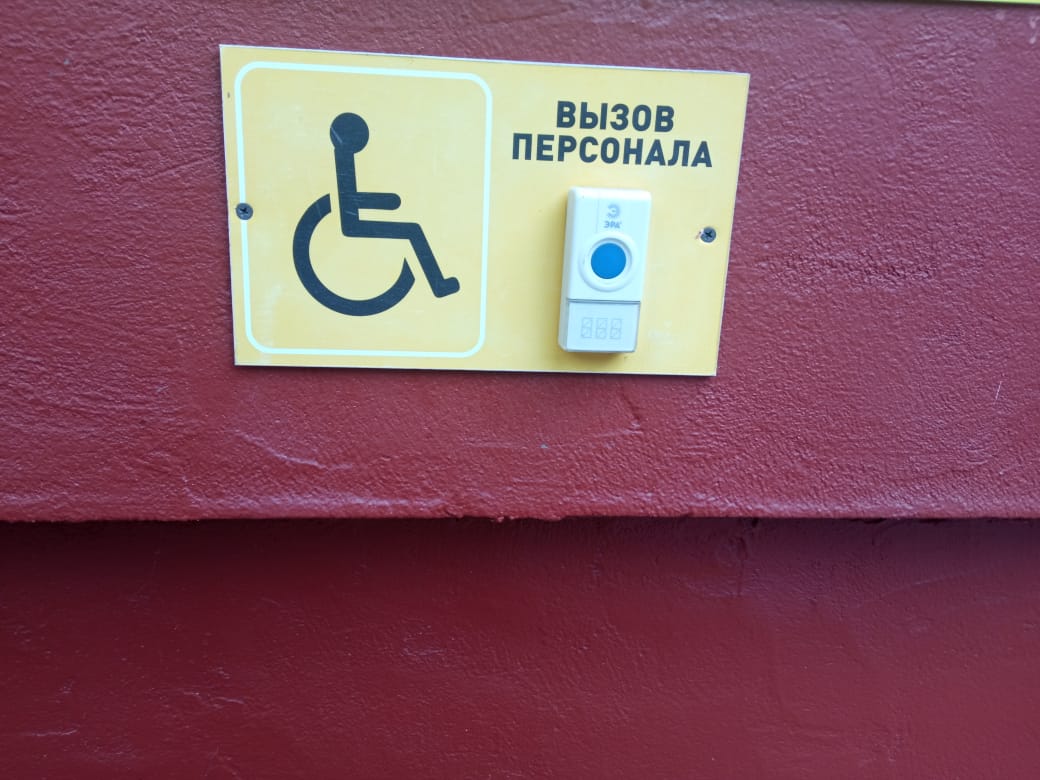 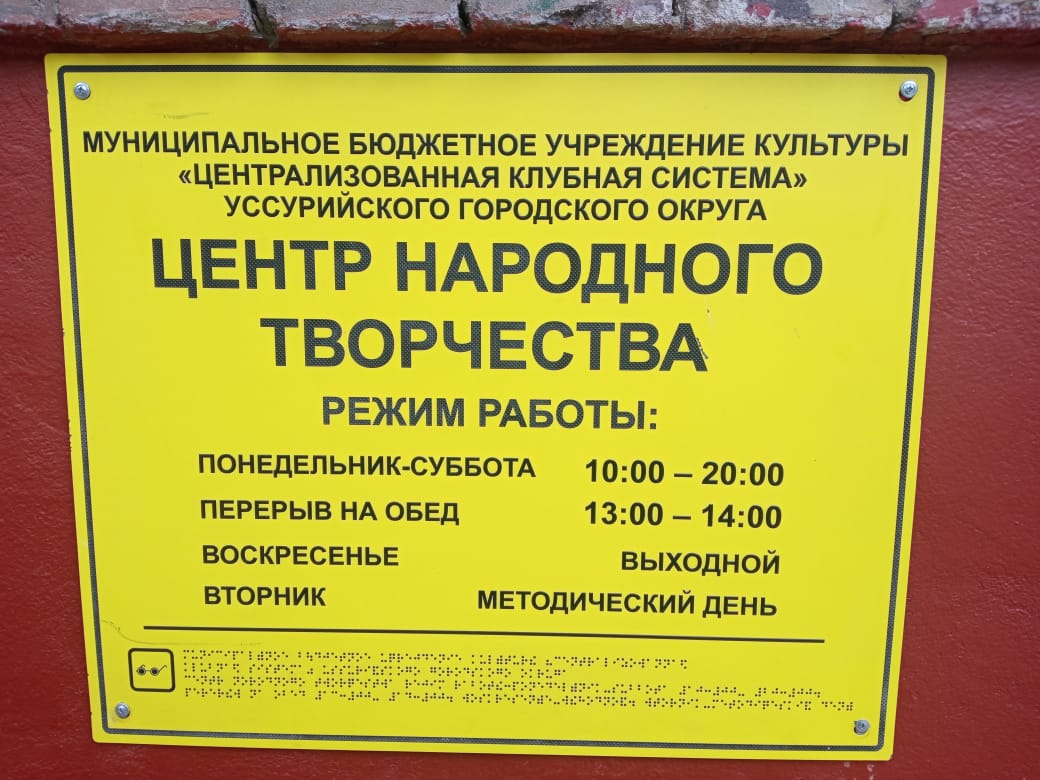 Дом культуры "Родина"Дом культуры "Родина"г. Уссурийск, ул. Артемовская, 1бг. Уссурийск, ул. Артемовская, 1б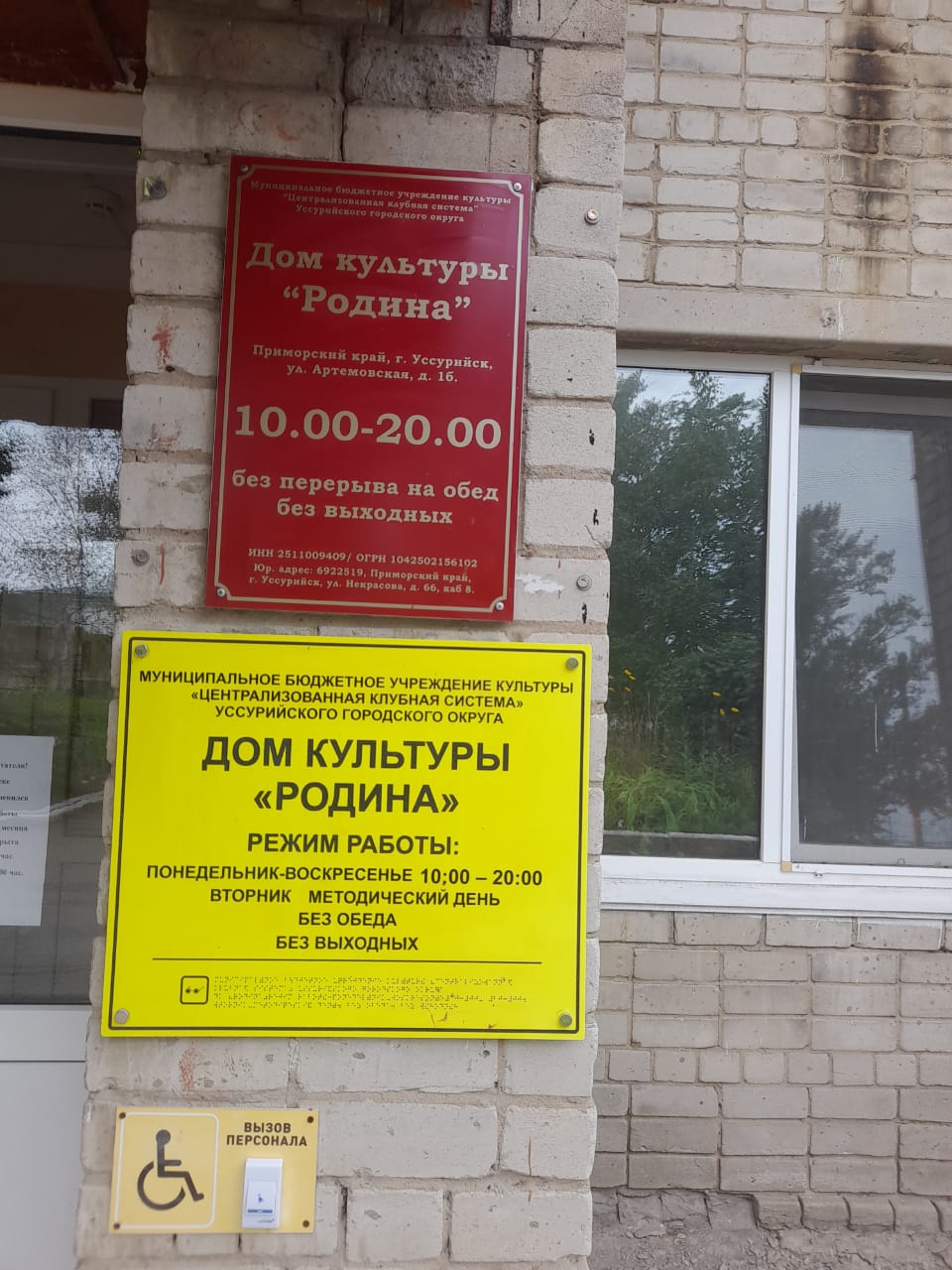 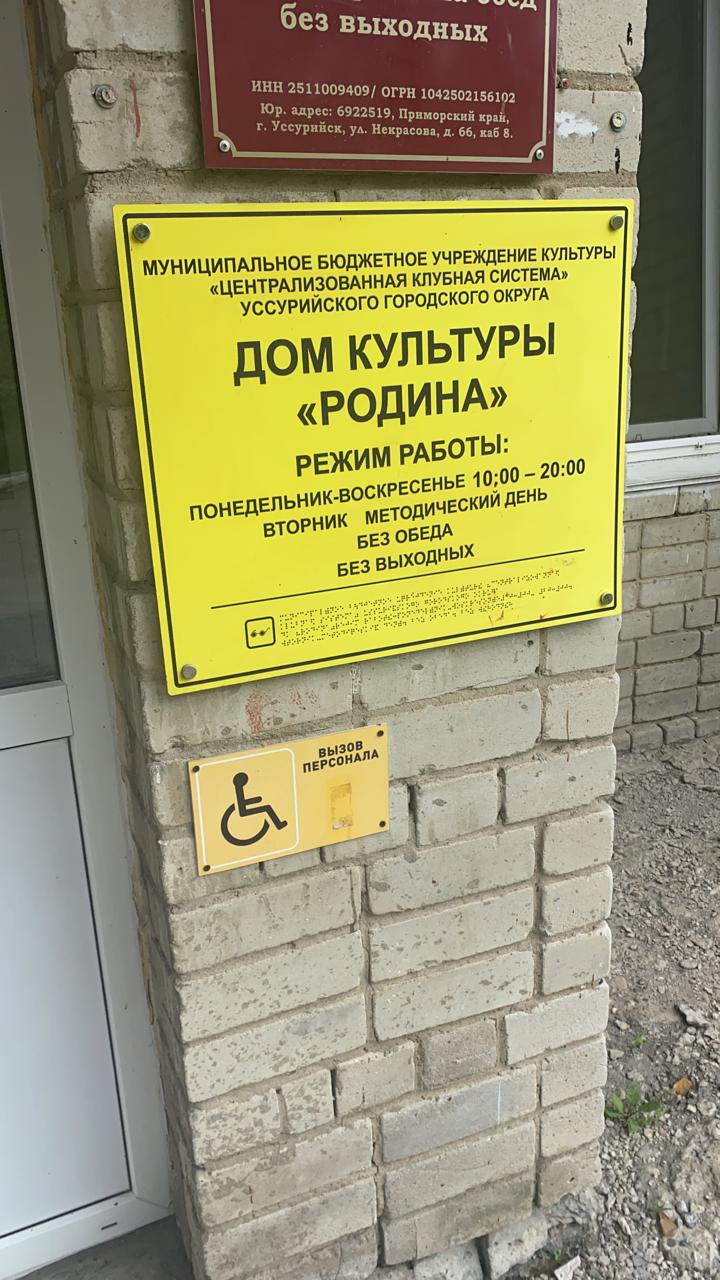 Клуб п. ЧерняховскийКлуб п. Черняховскийг. Уссурийск, ул. Никитина, 8г. Уссурийск, ул. Никитина, 8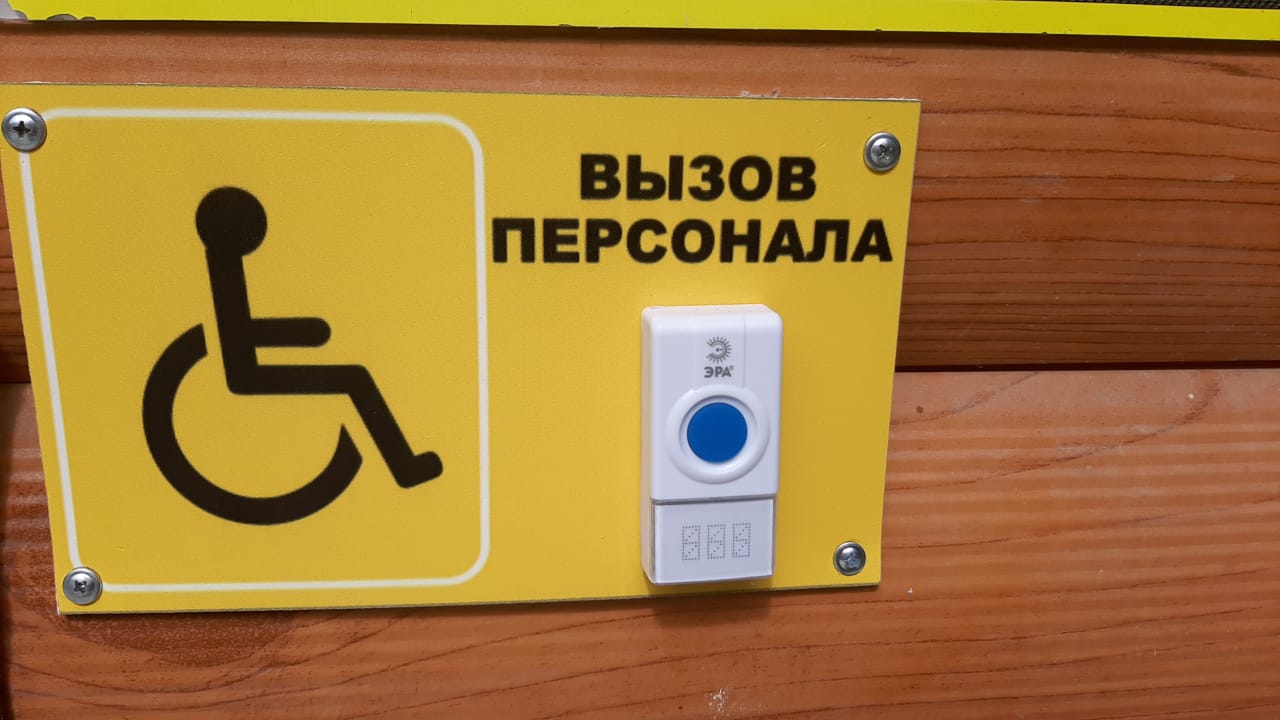 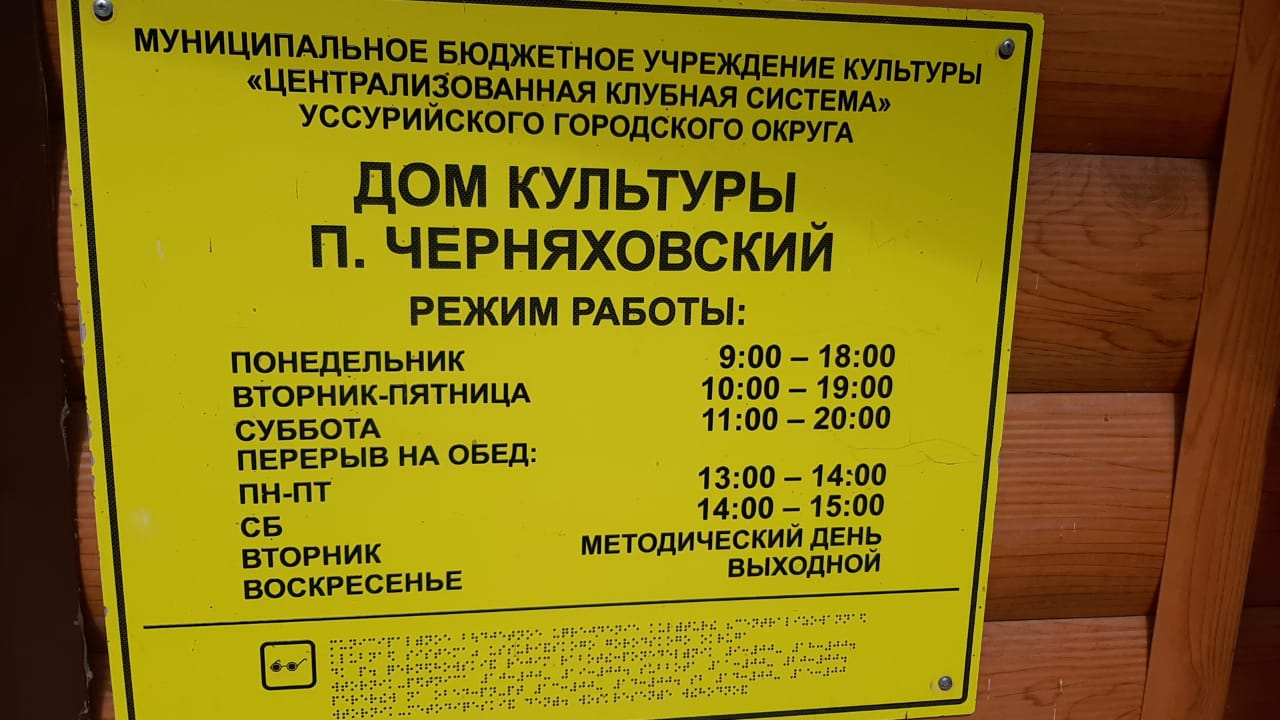 Дом культуры "Авангард" с. БорисовкаДом культуры "Авангард" с. Борисовкас. Борисовка, ул. Советская, 46с. Борисовка, ул. Советская, 46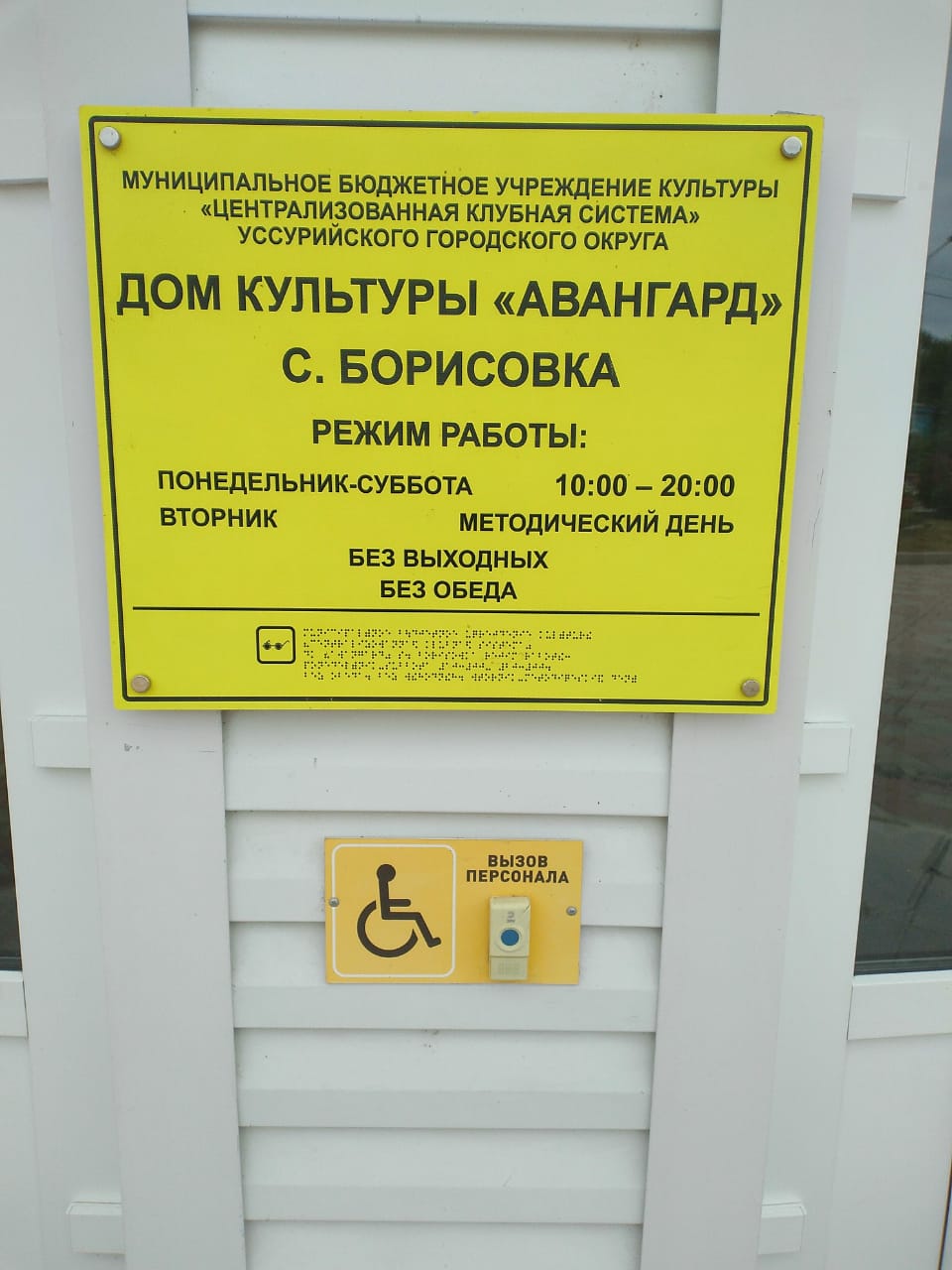 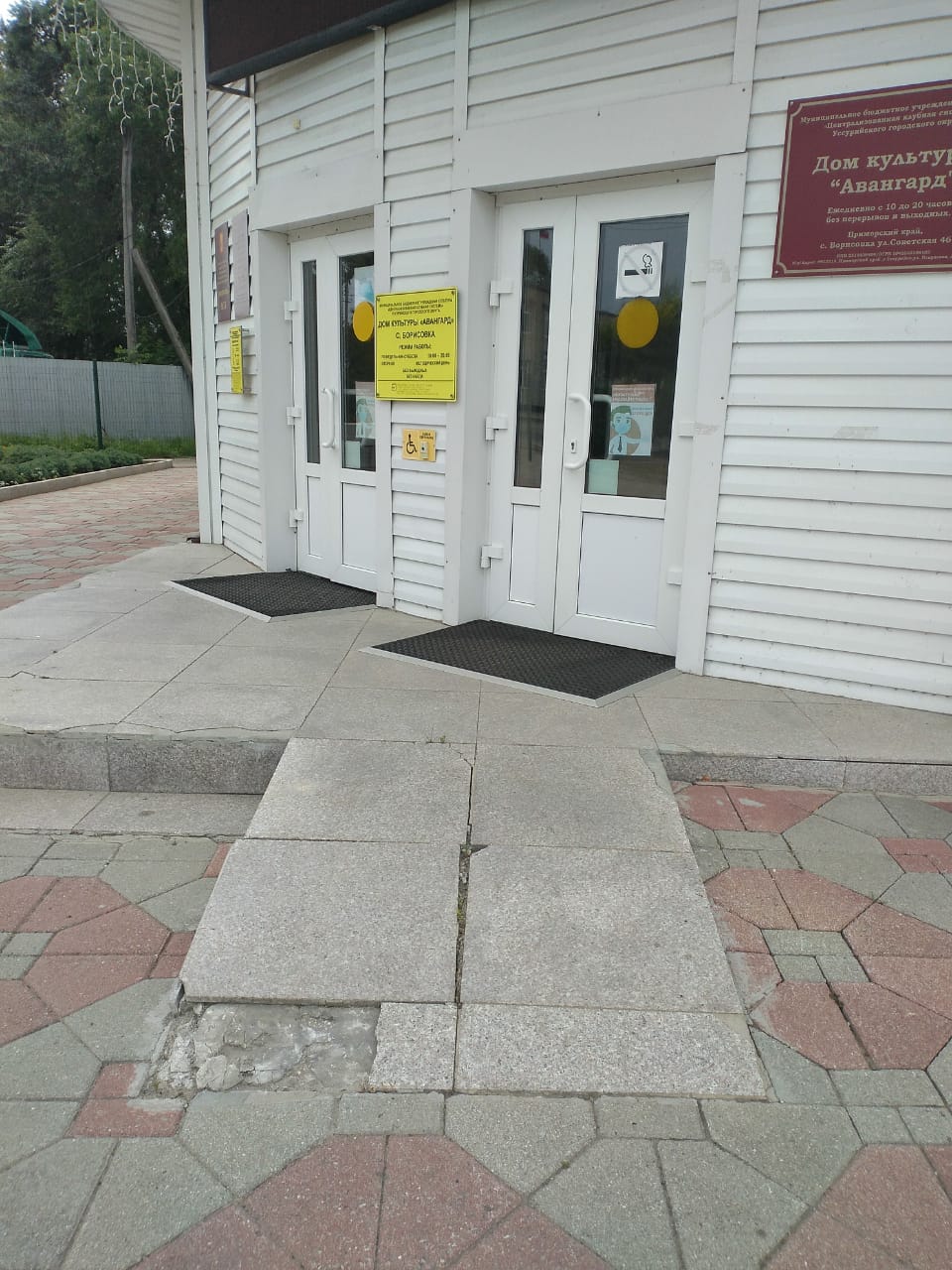 Дом Культуры "Нива"п. ТимирязевскийДом Культуры "Нива"п. Тимирязевскийп. Тимирязевский, ул. Воложенина, 2вп. Тимирязевский, ул. Воложенина, 2в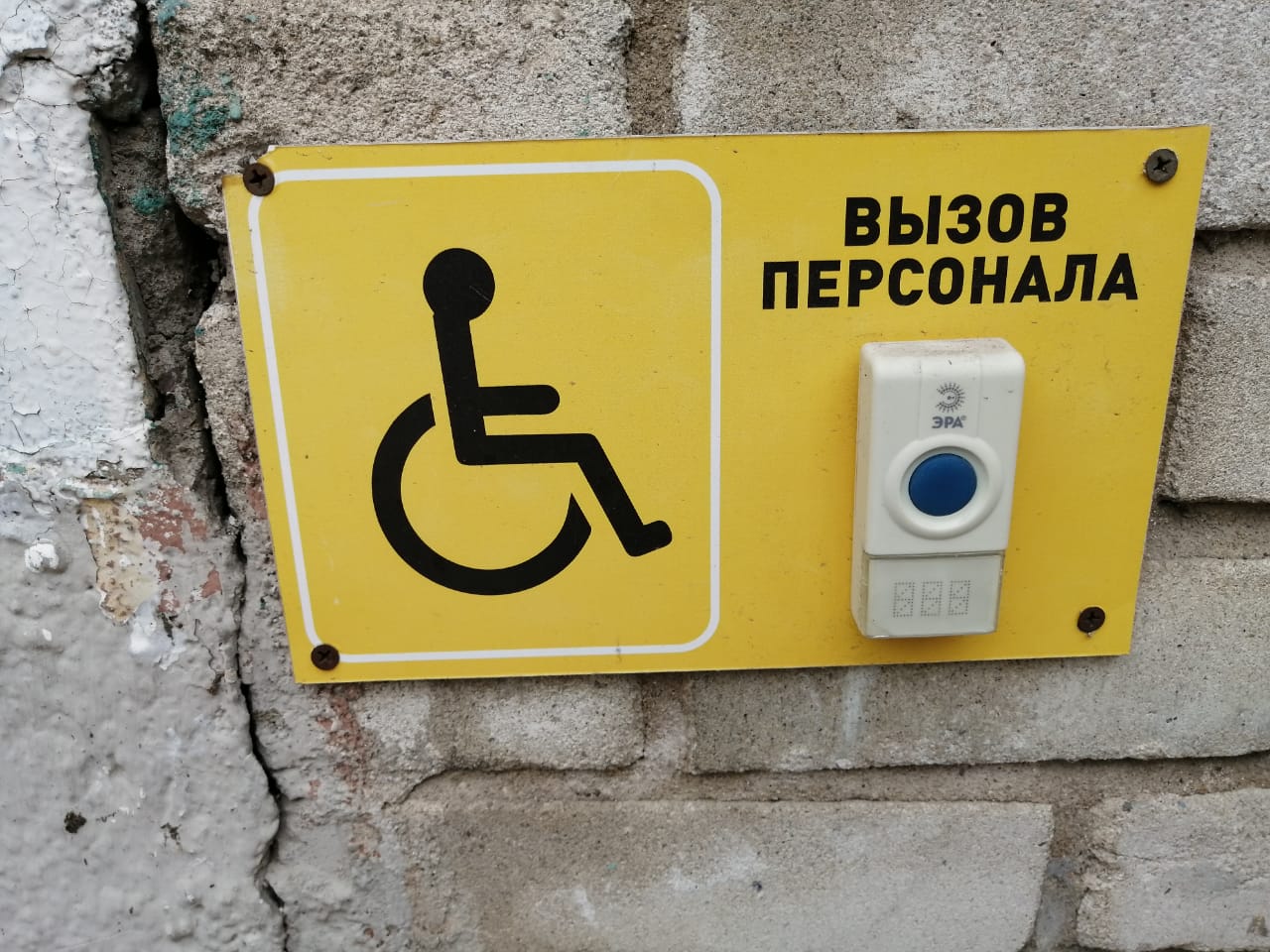 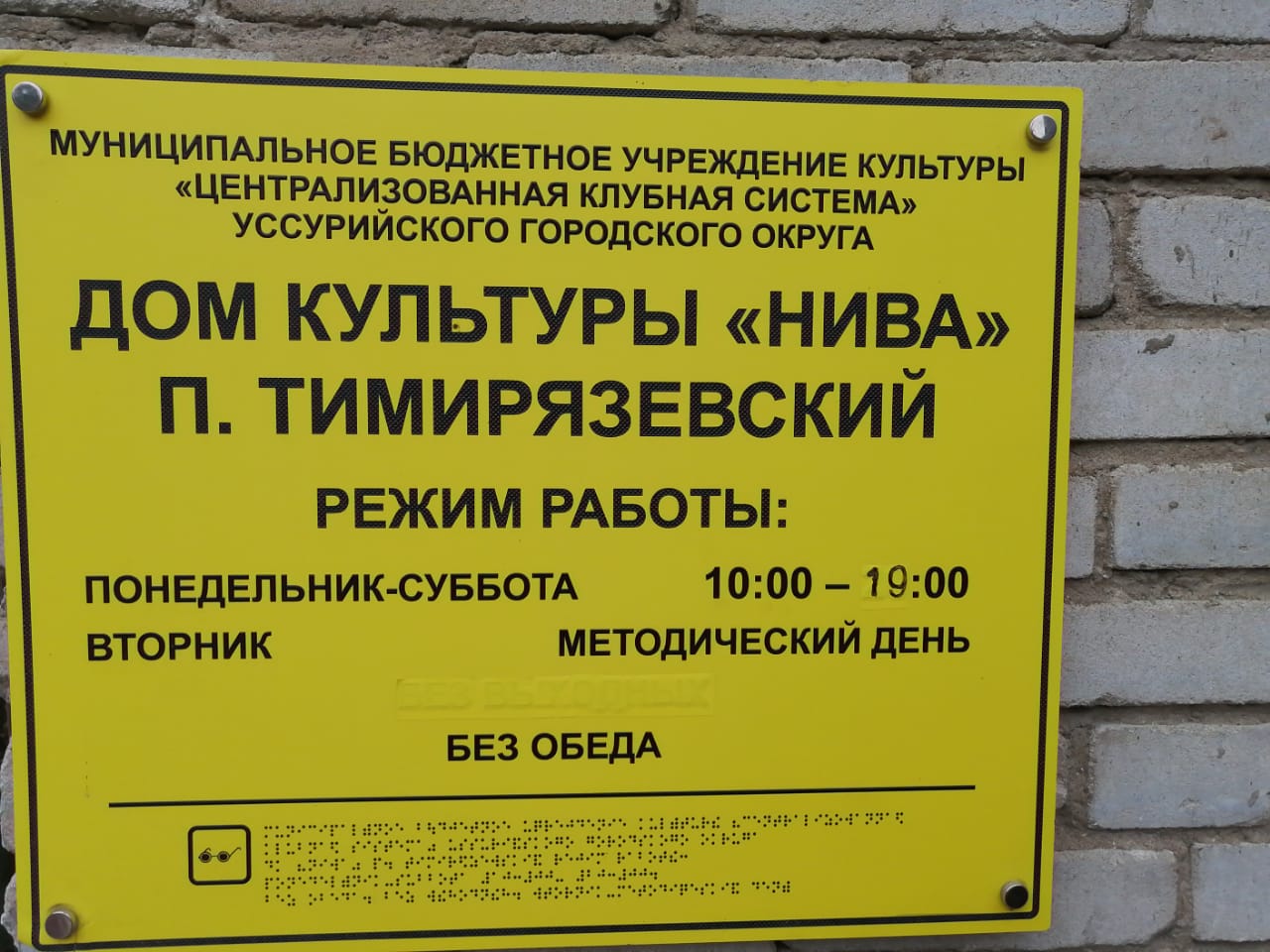 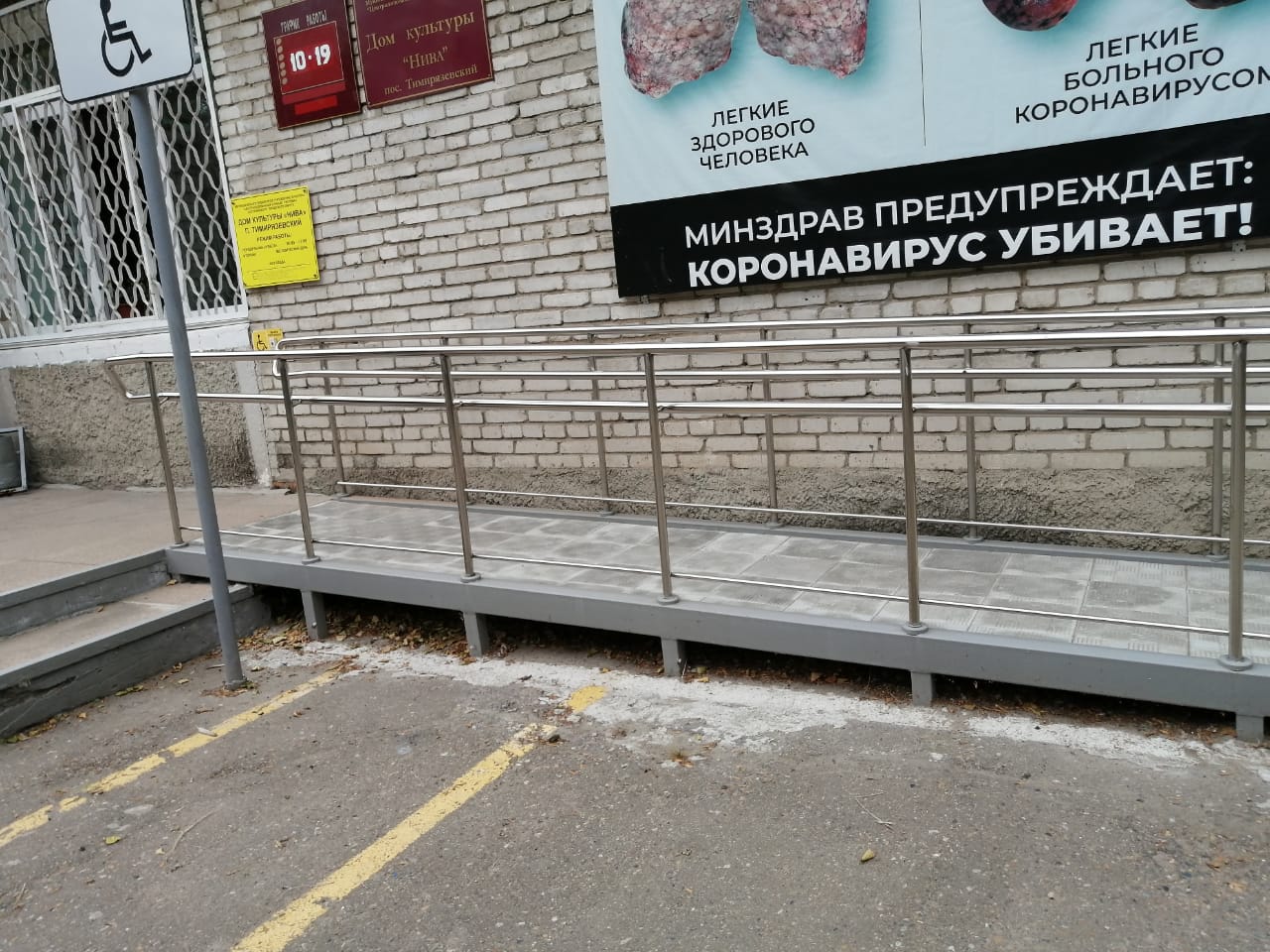 Дом Культуры "Юность"                   с. ВоздвиженкаДом Культуры "Юность"                   с. Воздвиженкас. Воздвиженка, ул. Ленинская, 61с. Воздвиженка, ул. Ленинская, 61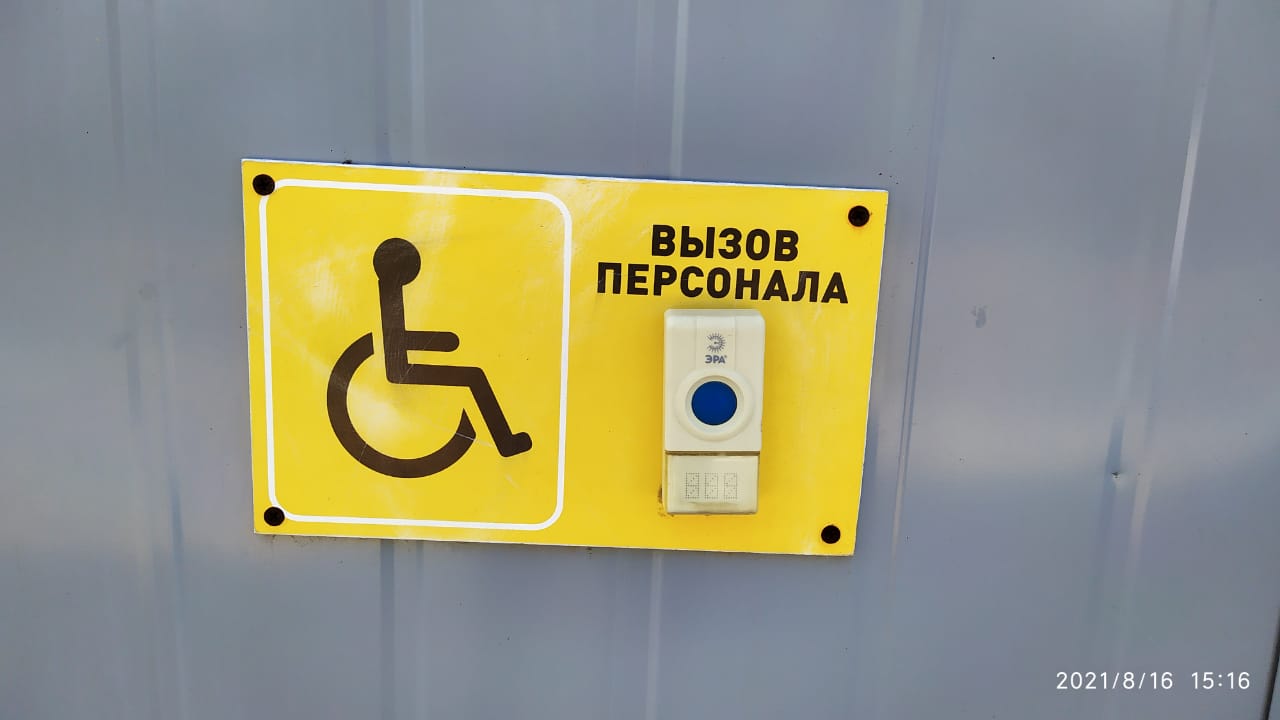 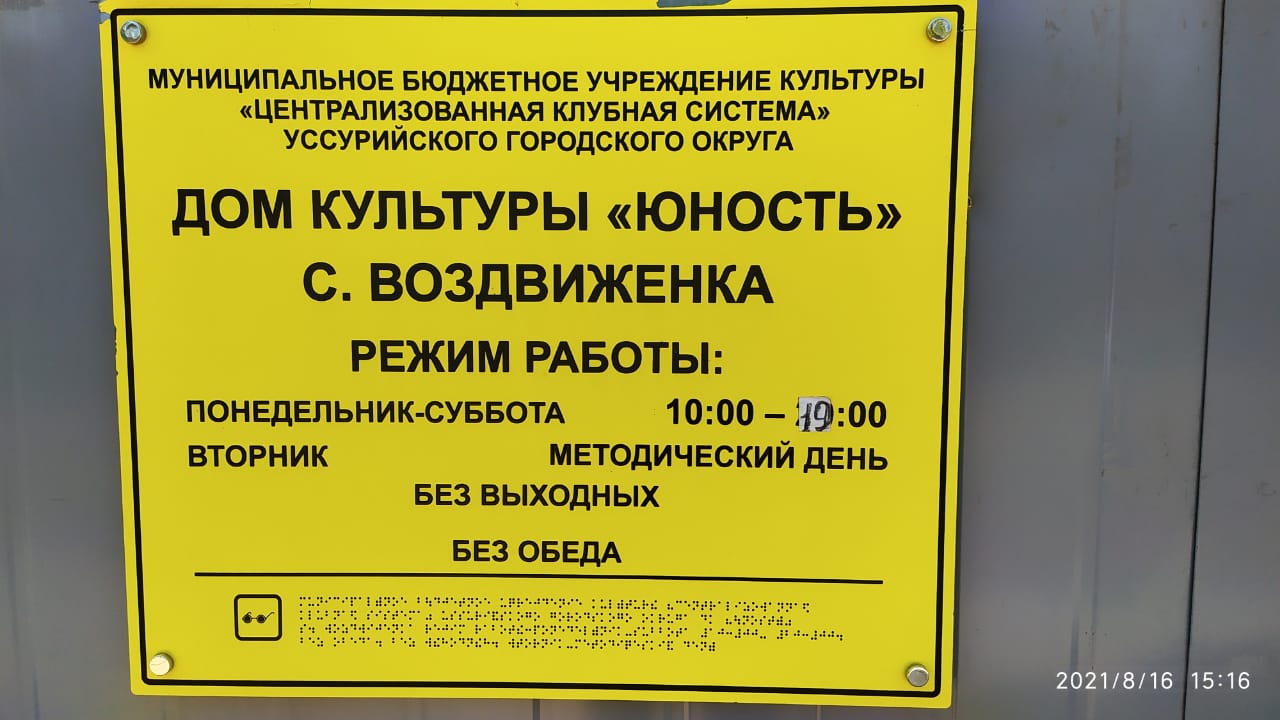 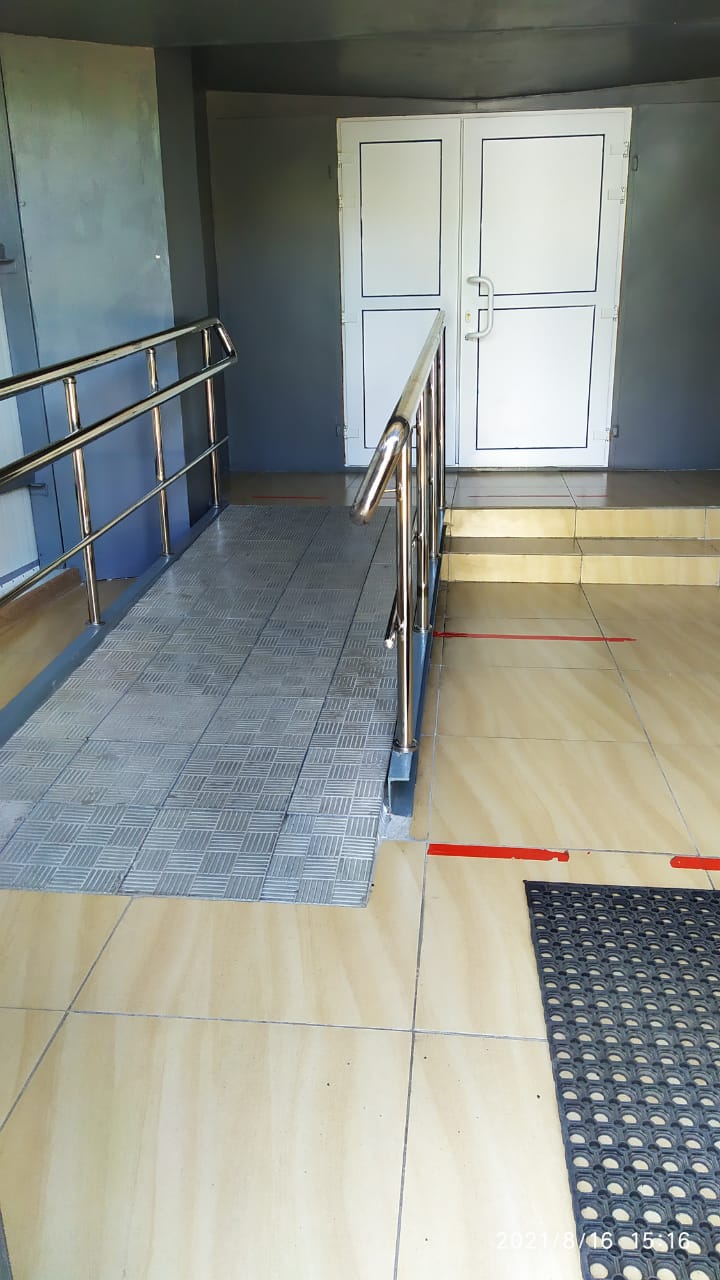 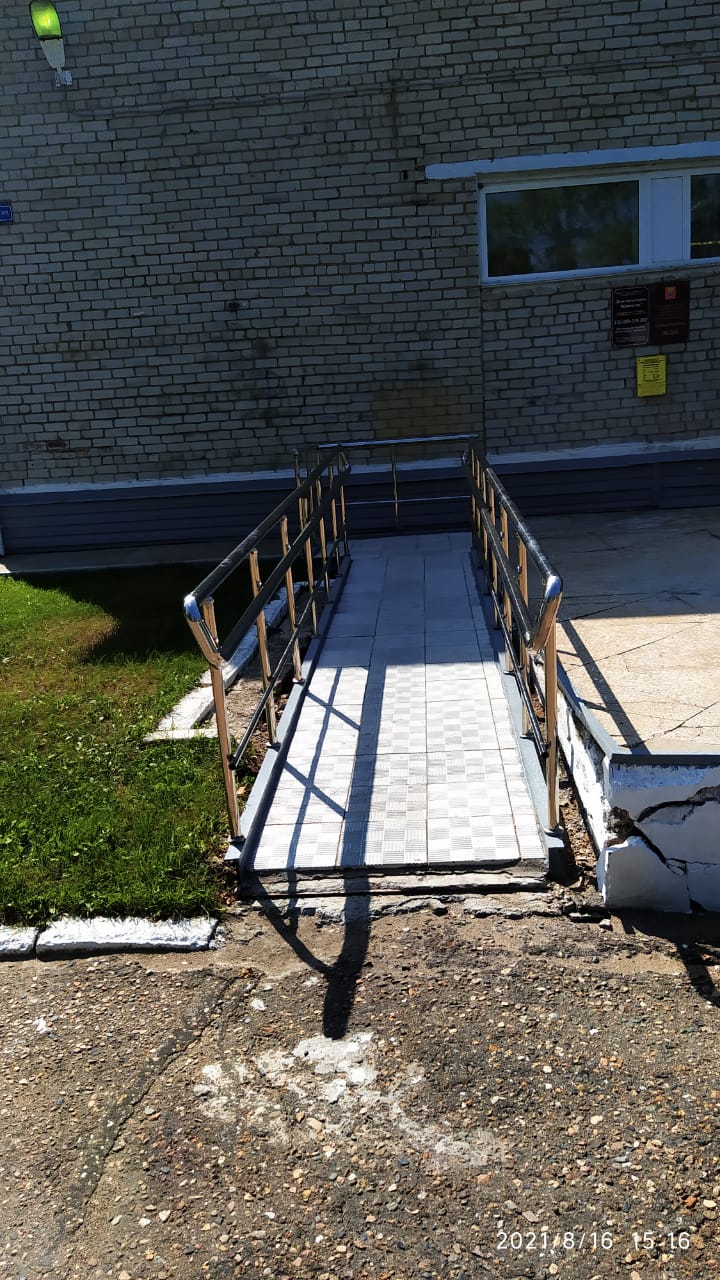 Дом культуры            с. НовоникольскДом культуры            с. Новоникольскс. Новоникольск,ул. Советская, 78с. Новоникольск,ул. Советская, 78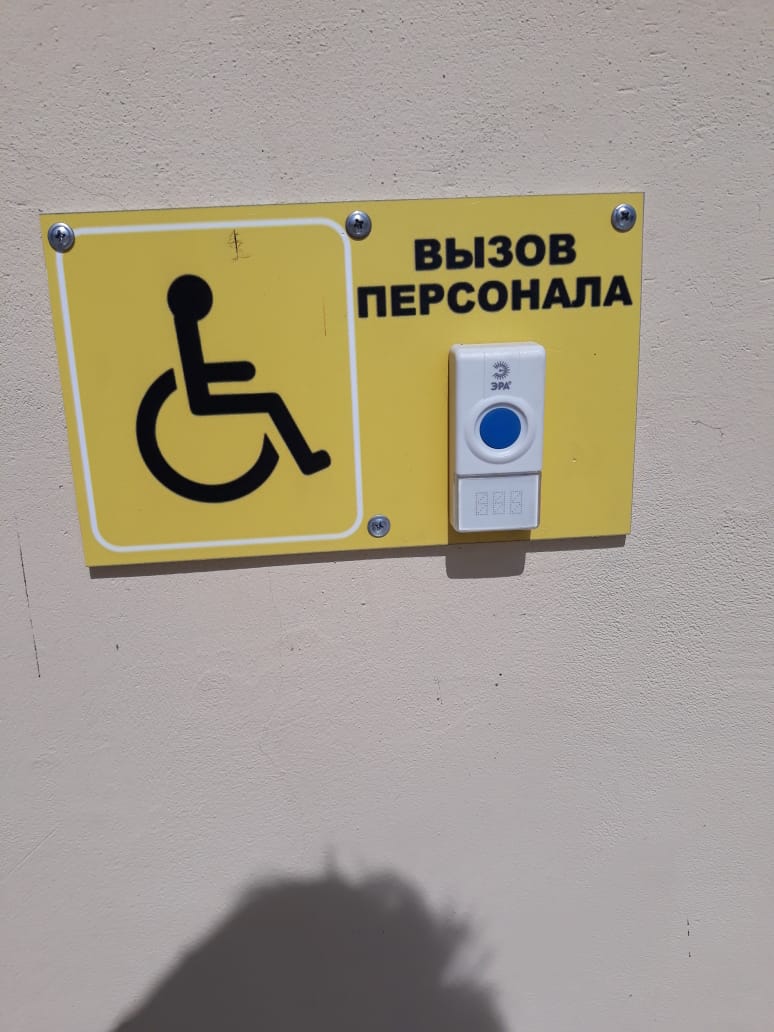 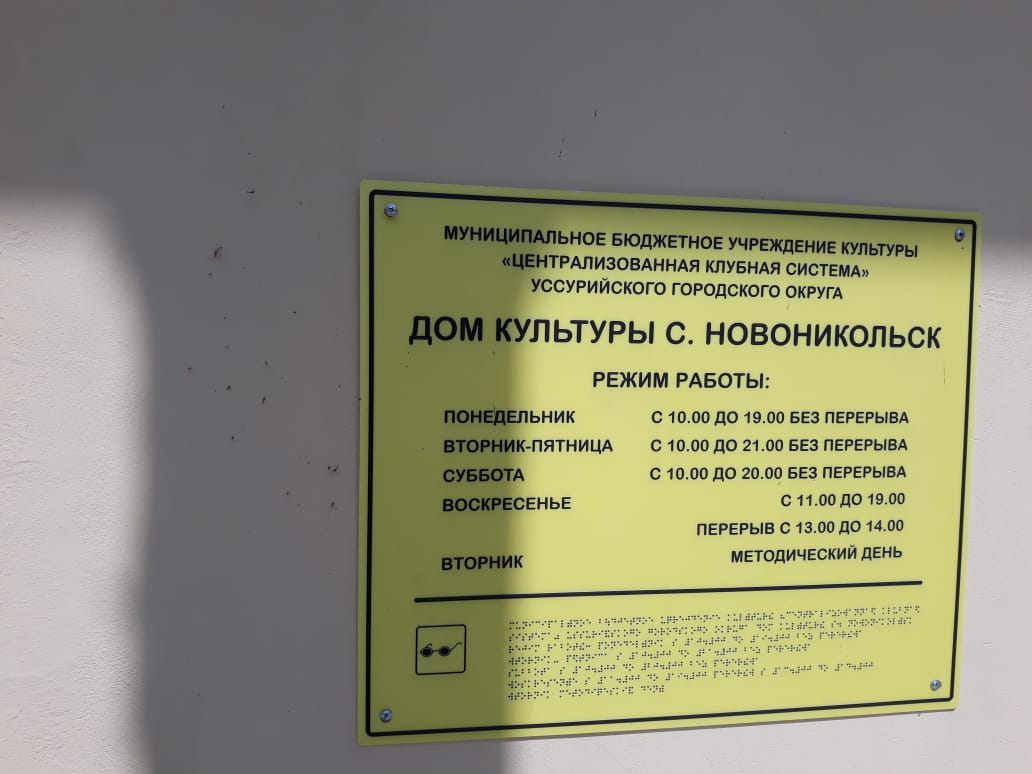 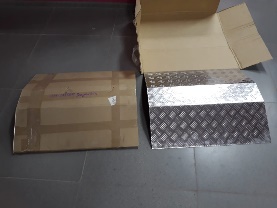 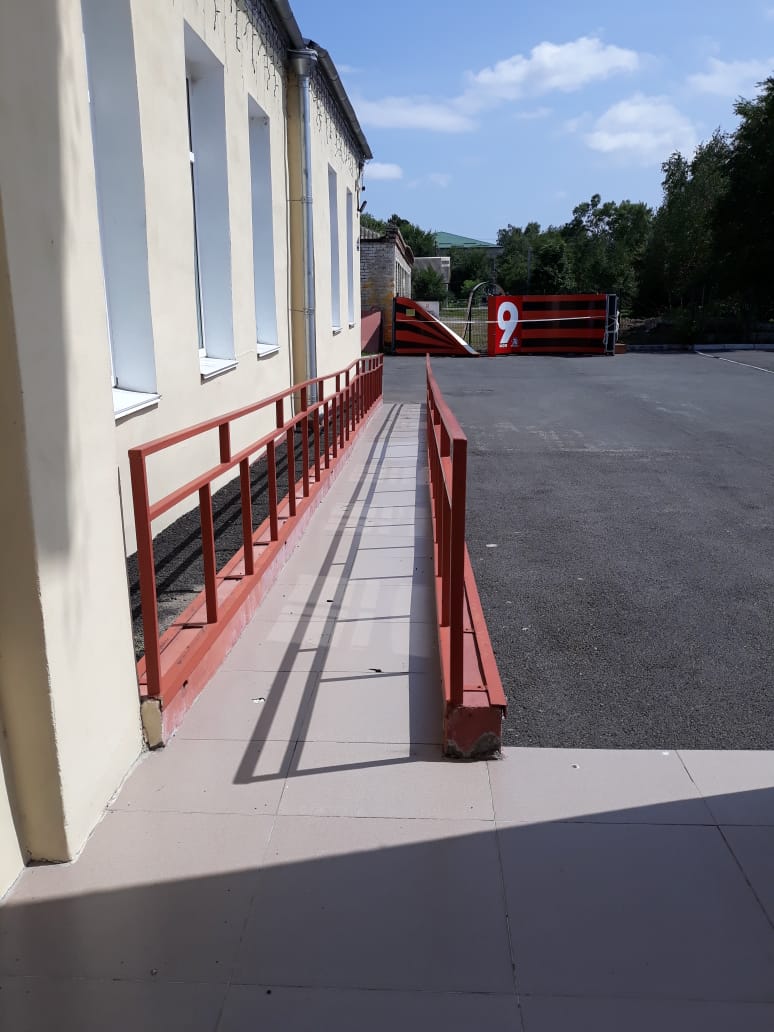 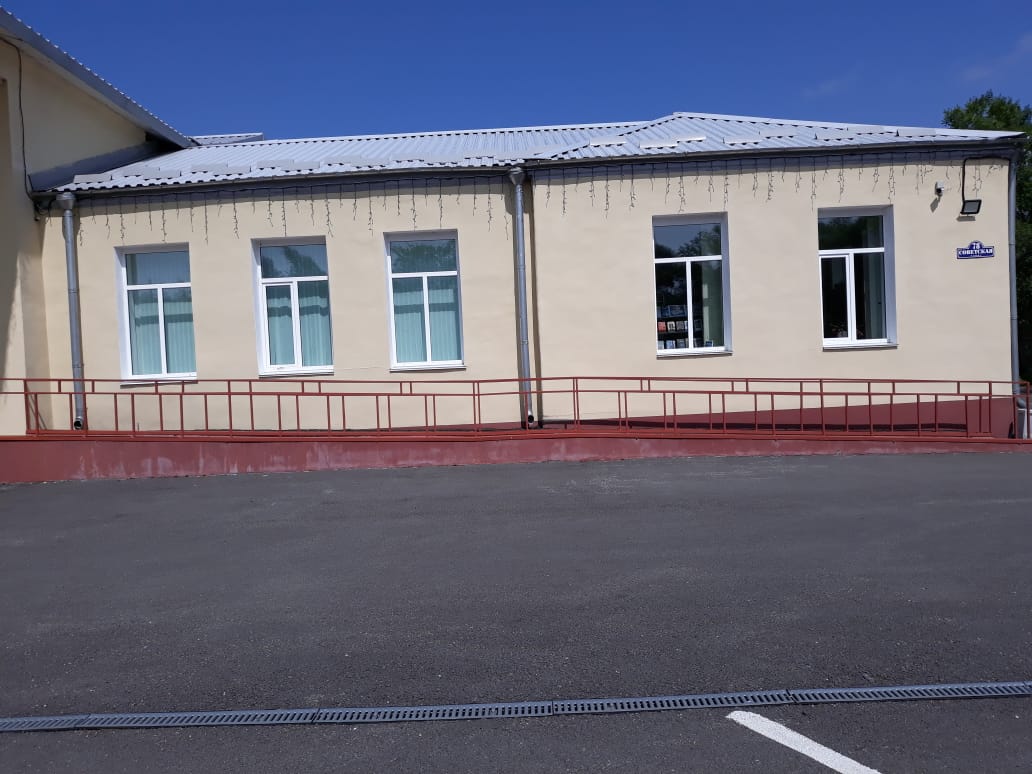 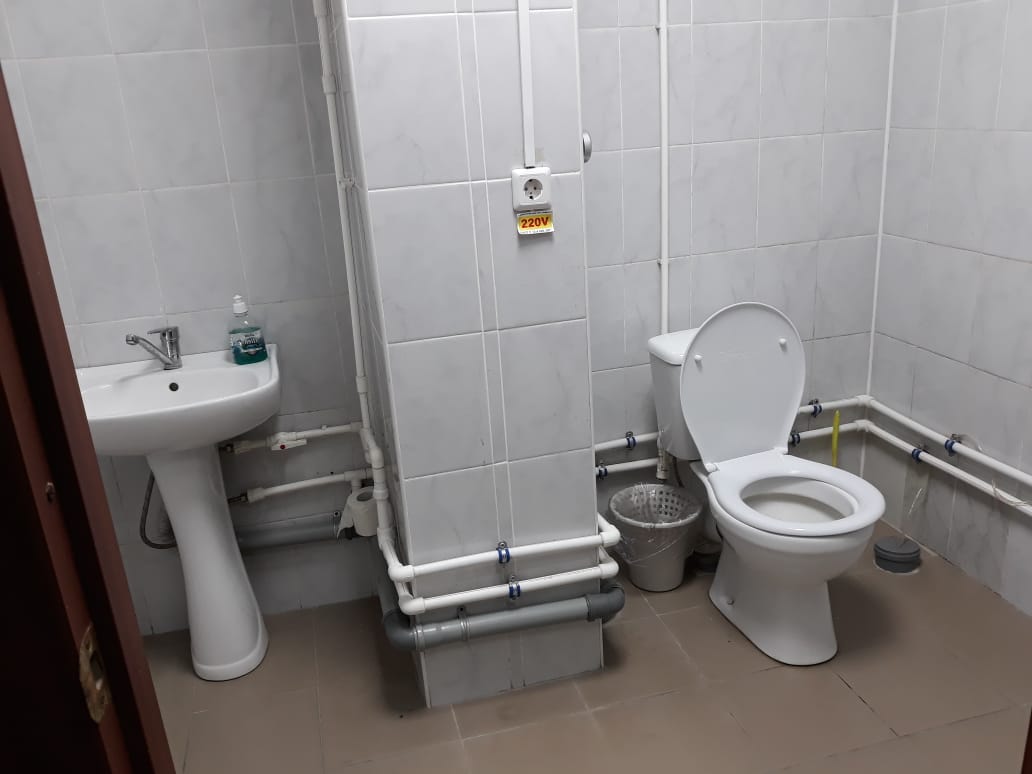 Дом культуры                 с. Красный ЯрДом культуры                 с. Красный Ярс. Красный Яр, ул. Советская, 36с. Красный Яр, ул. Советская, 36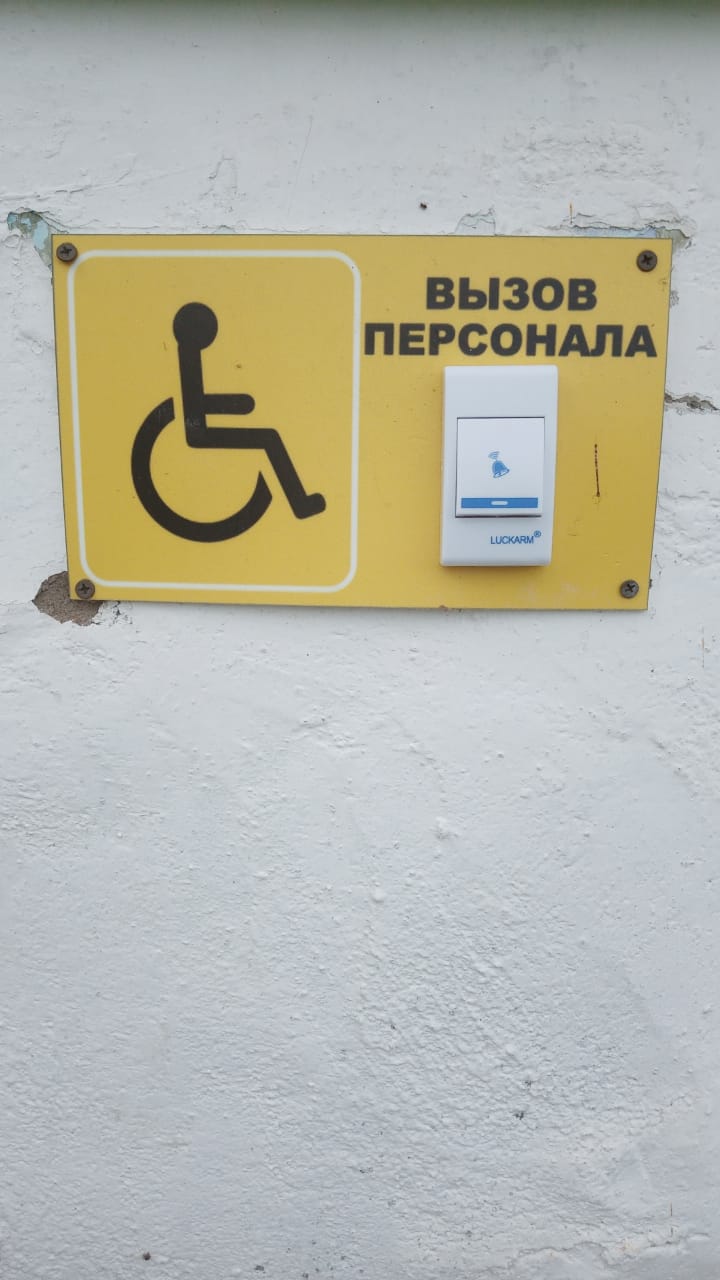 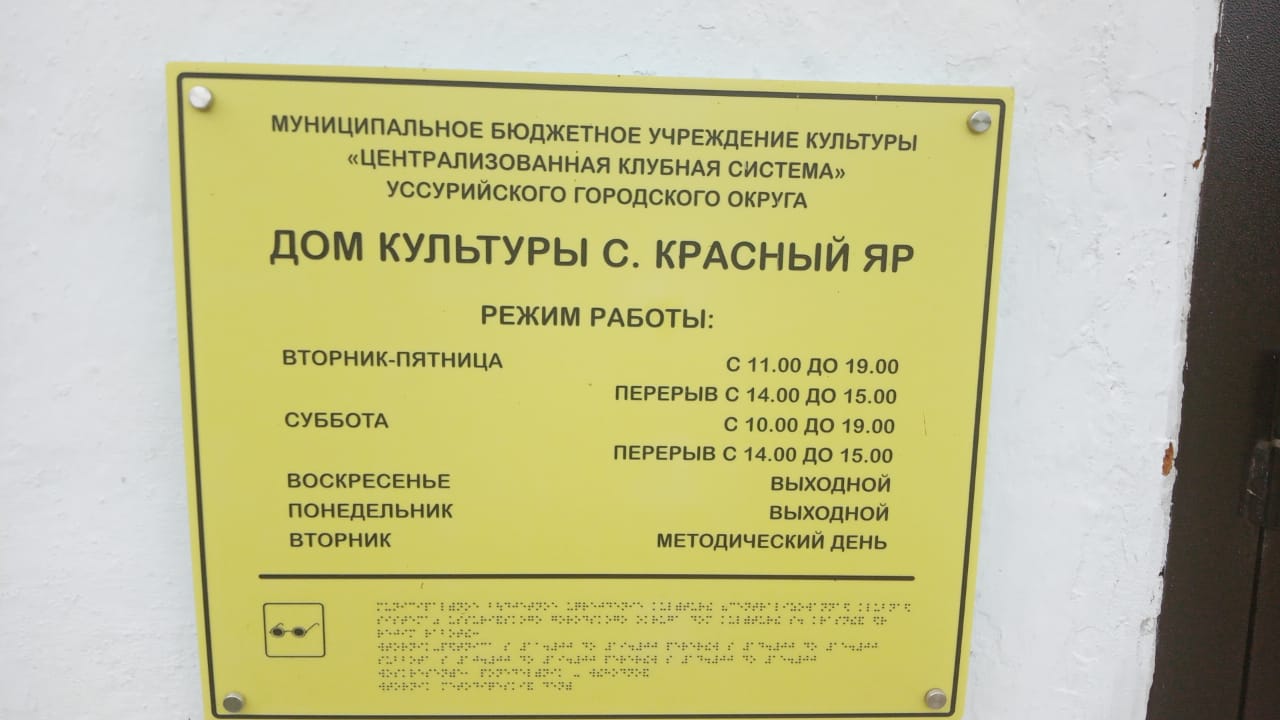 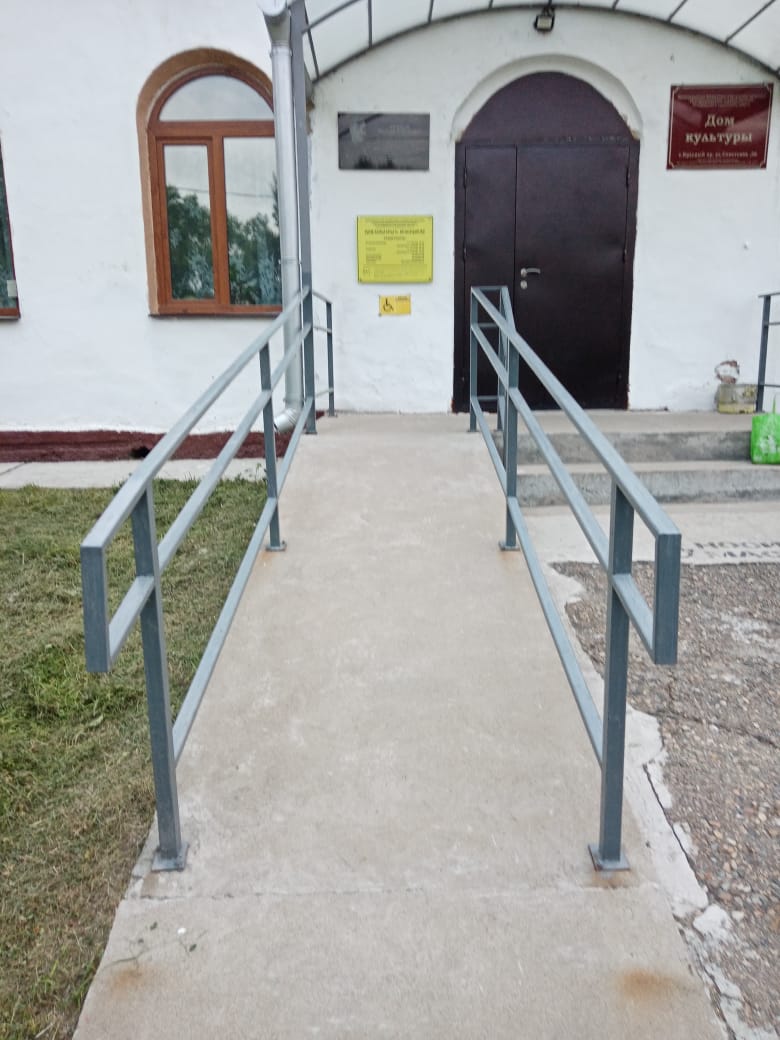 Дом культуры              с. КорсаковкаДом культуры              с. Корсаковкас. Корсаковка, ул. Гагарина, 9с. Корсаковка, ул. Гагарина, 9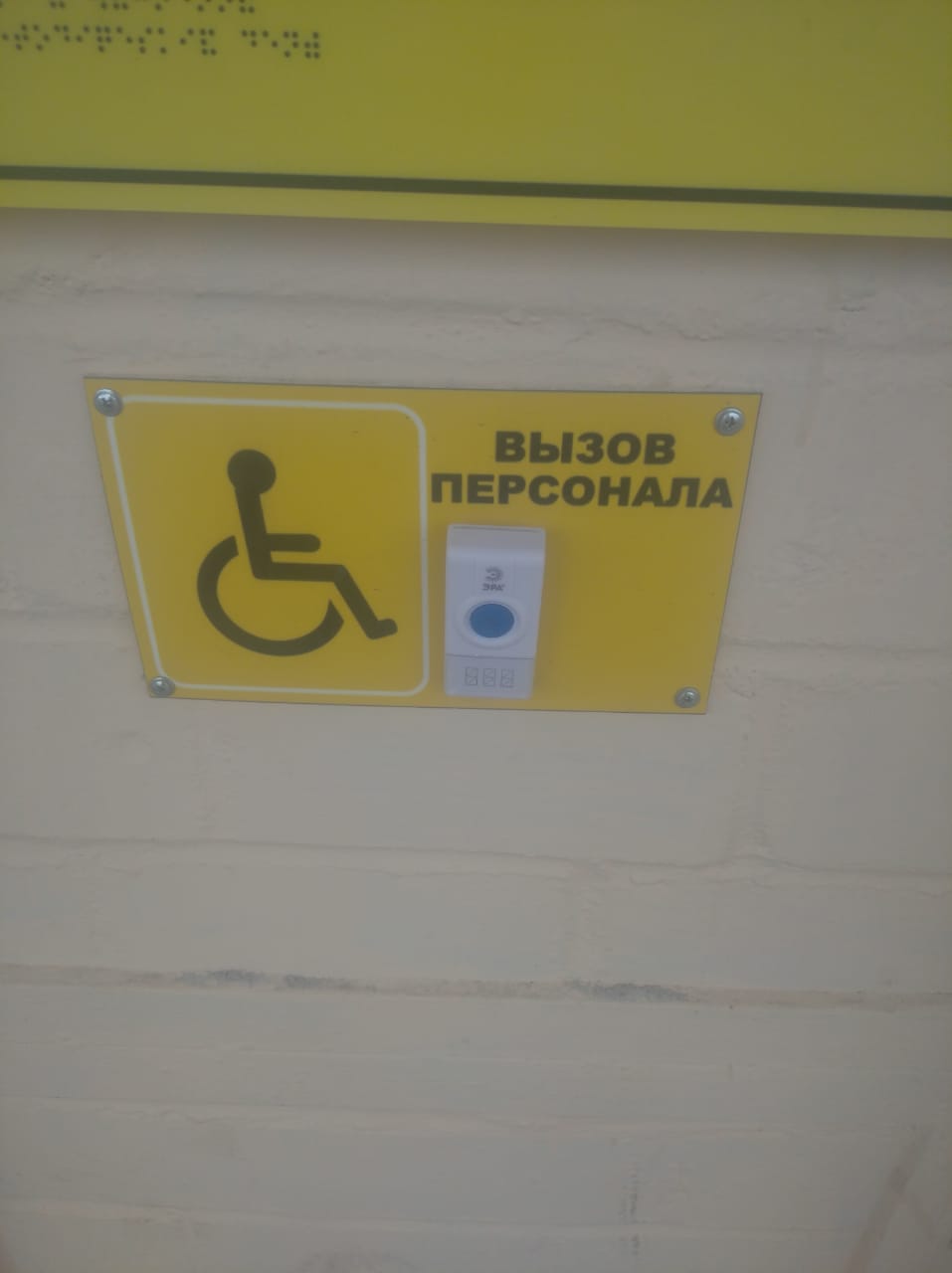 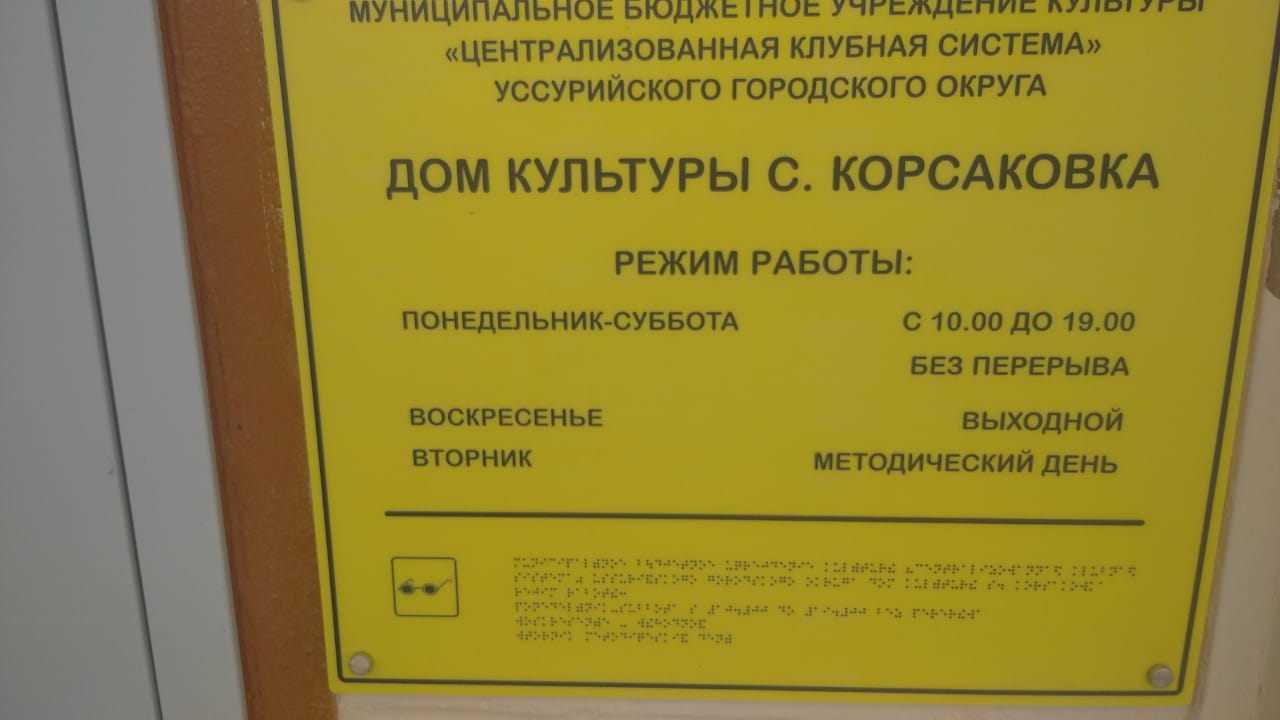 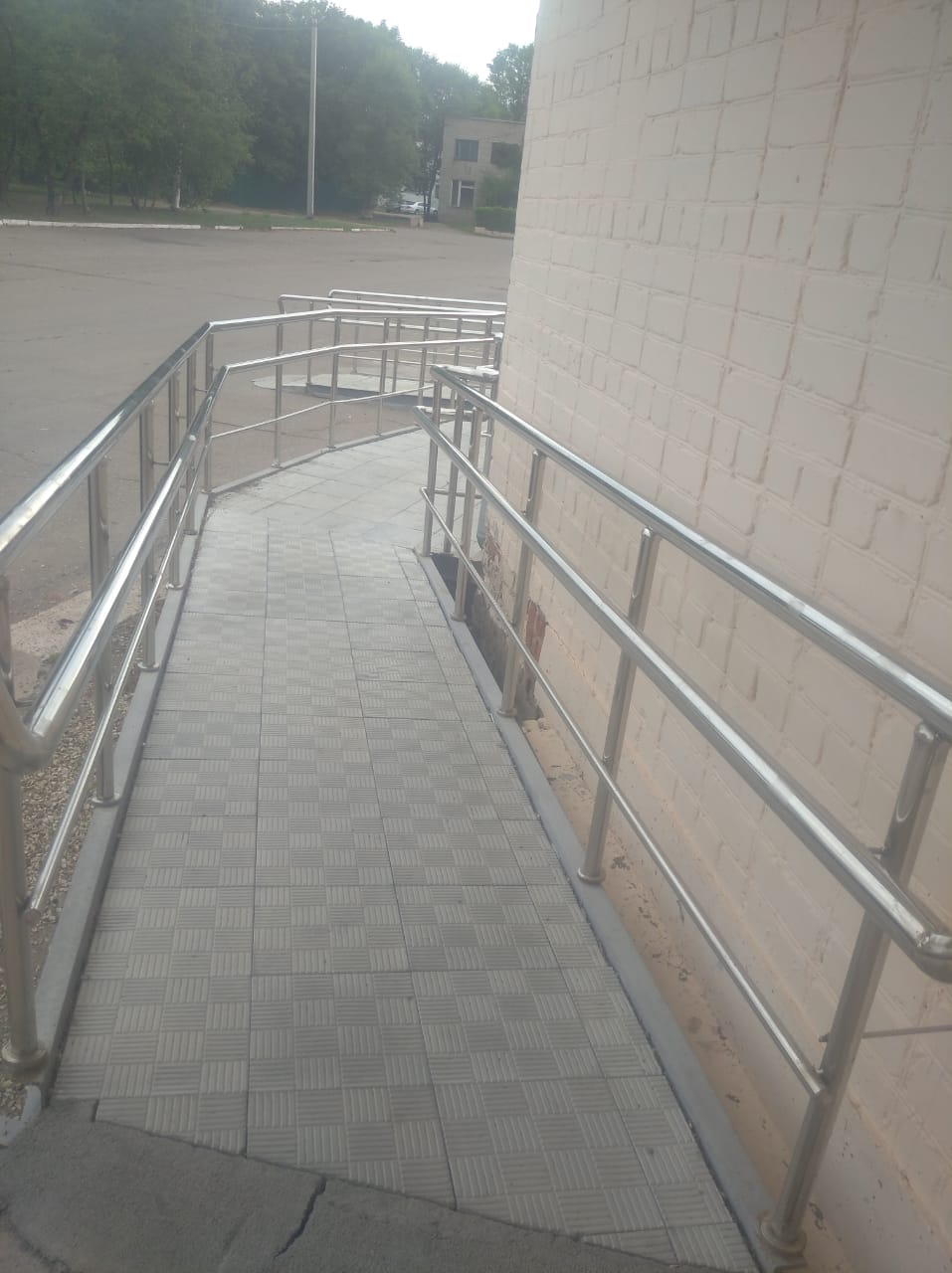 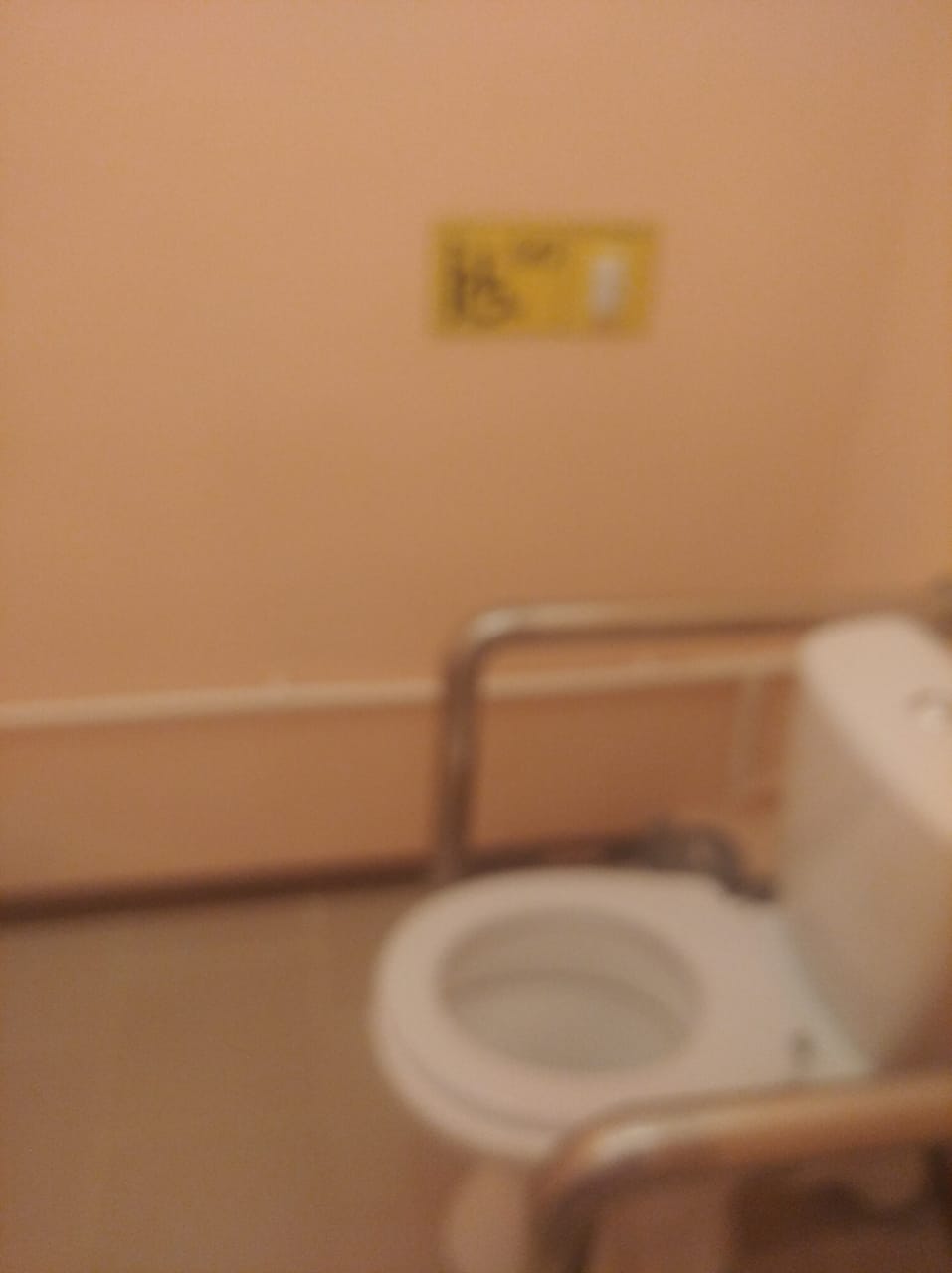 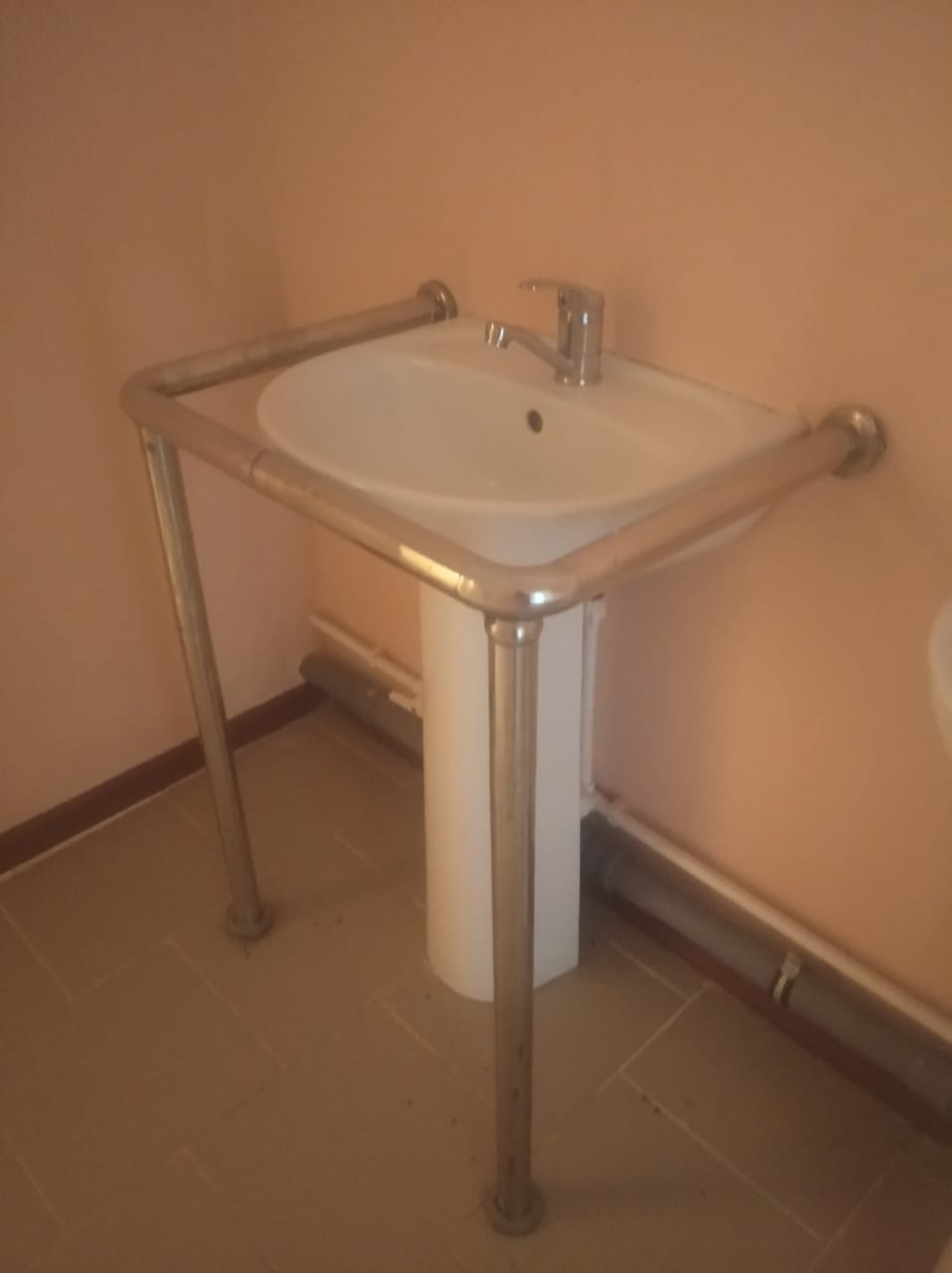 Дом культуры                с. ПуциловкаДом культуры                с. Пуциловкас. Пуциловка, ул. Советская, 10 Ас. Пуциловка, ул. Советская, 10 А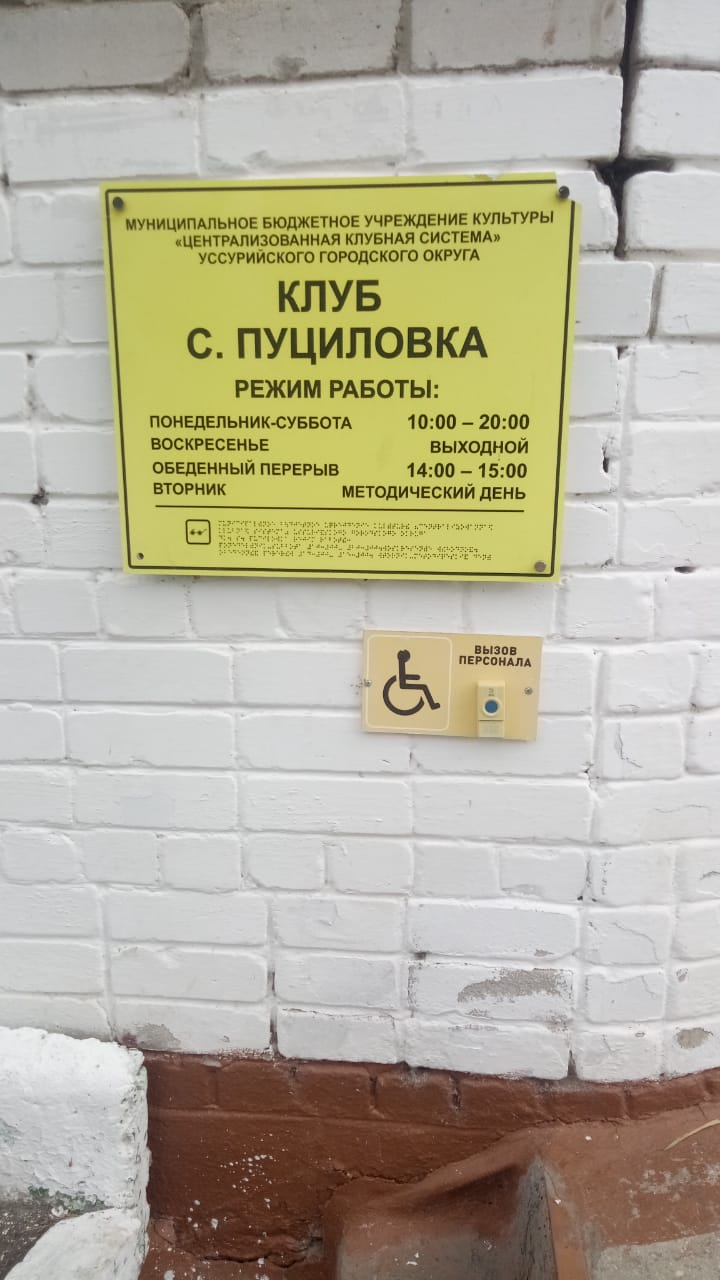 Дом культурыс. РаковкаДом культурыс. Раковкас. Раковка, ул. Советская, 1Ас. Раковка, ул. Советская, 1А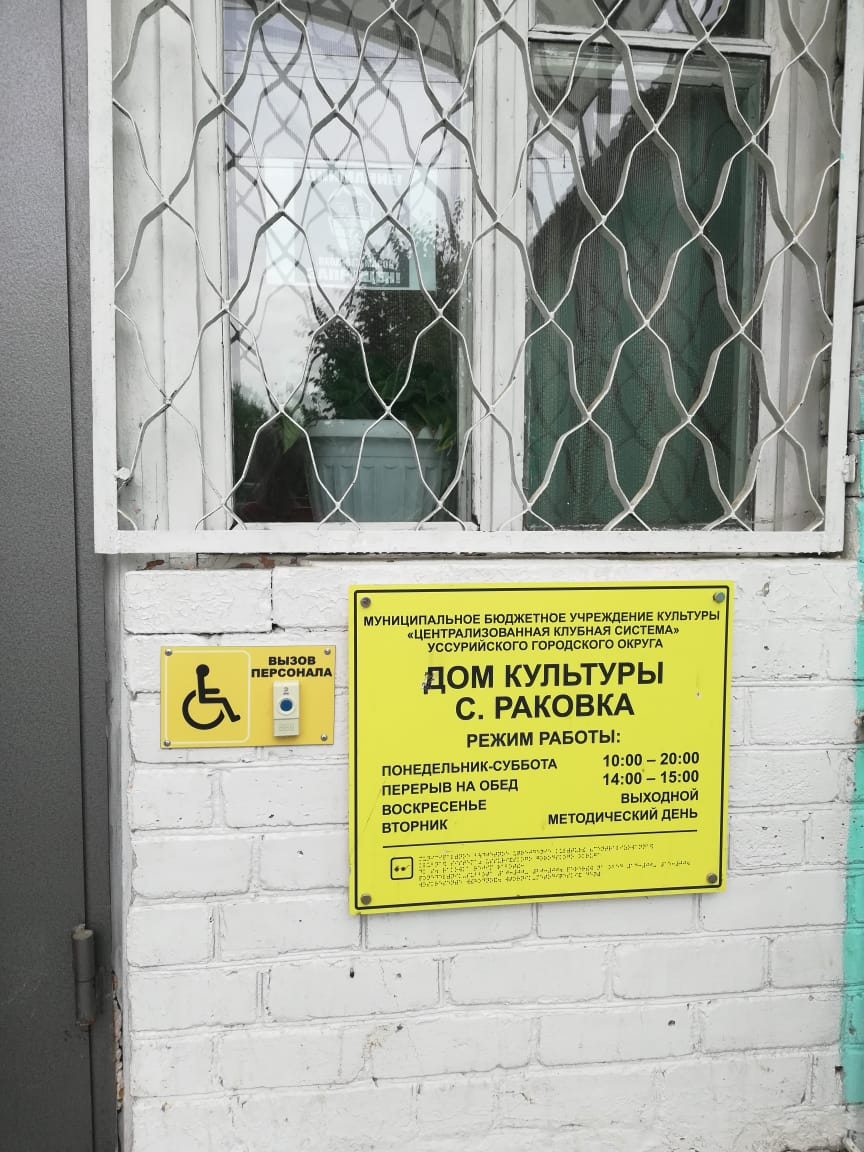 Дом культуры «Колос» с. СтепноеДом культуры «Колос» с. Степноес. Степное, ул. Центральная, 28с. Степное, ул. Центральная, 28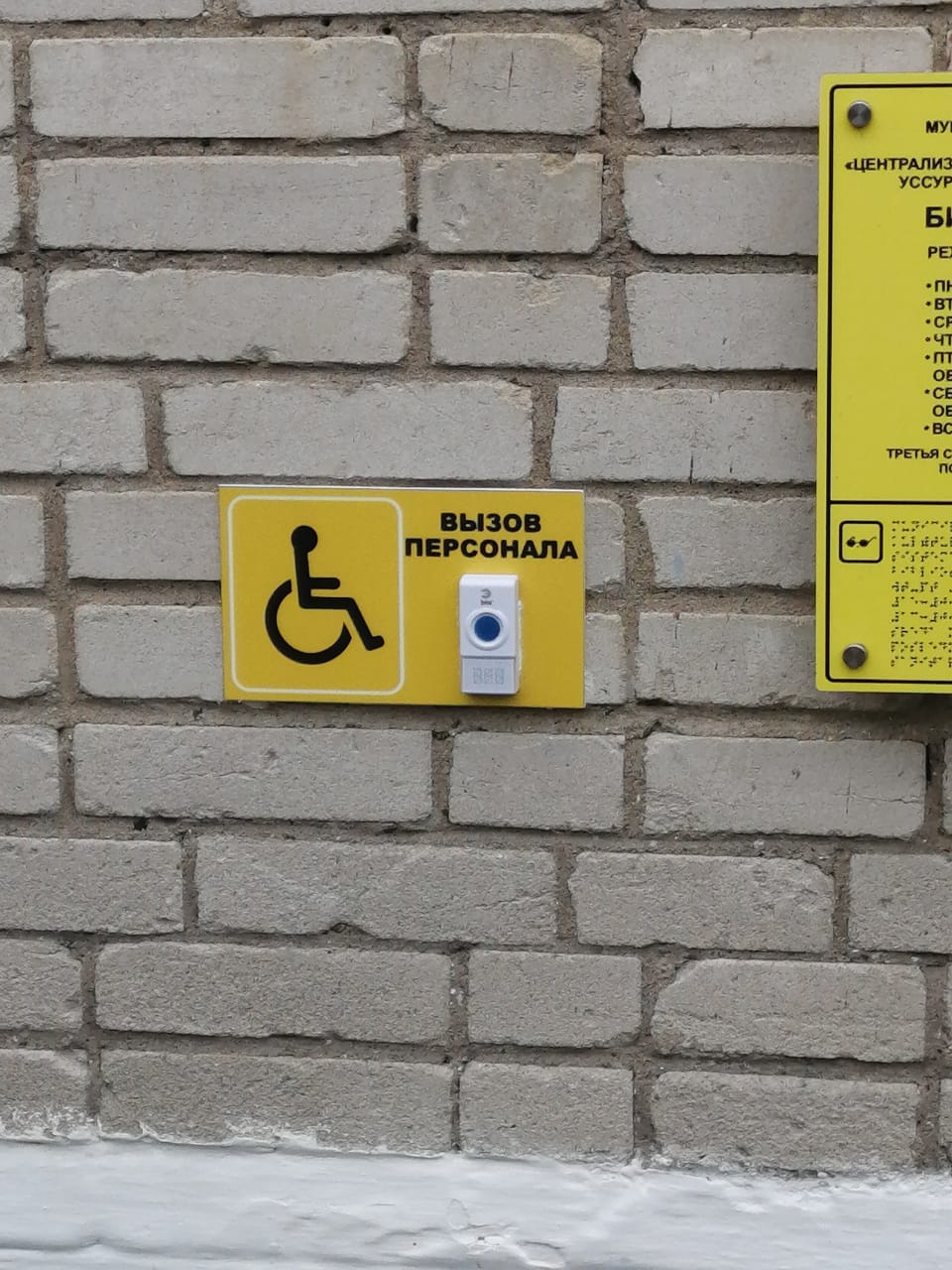 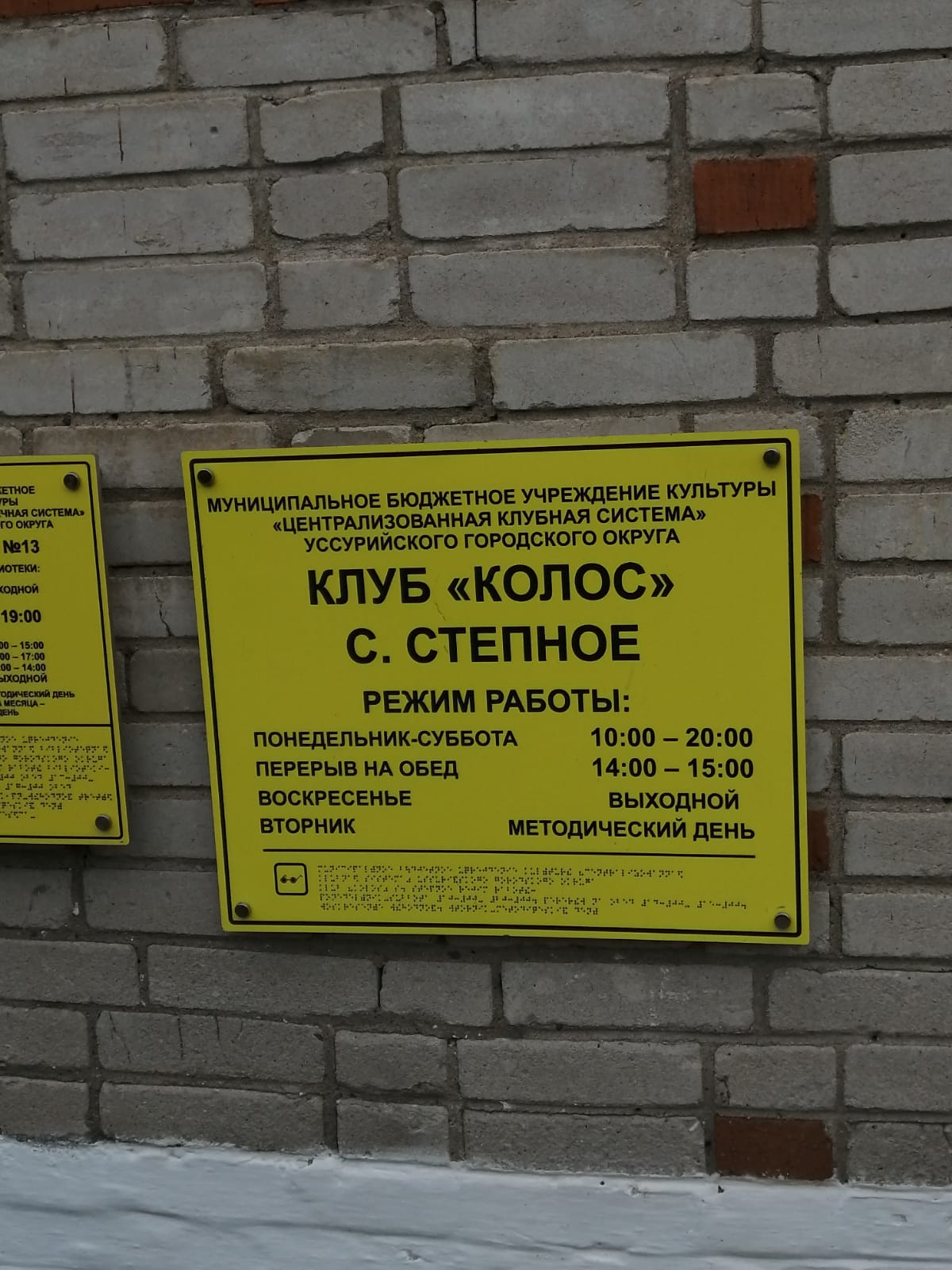 Клуб                             с. БогатыркаКлуб                             с. Богатыркас. Богатырка, ул. Центральная, 13с. Богатырка, ул. Центральная, 13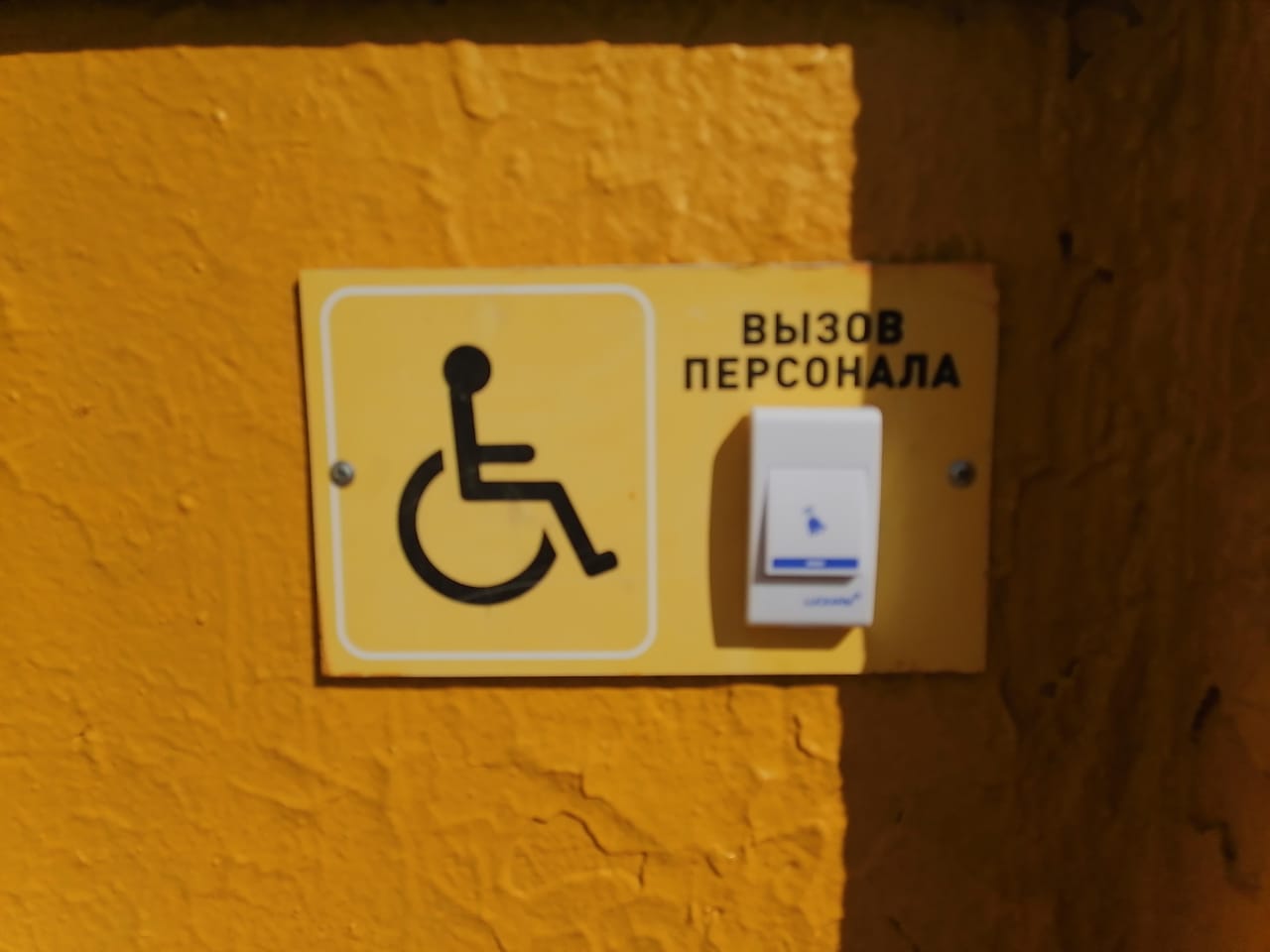 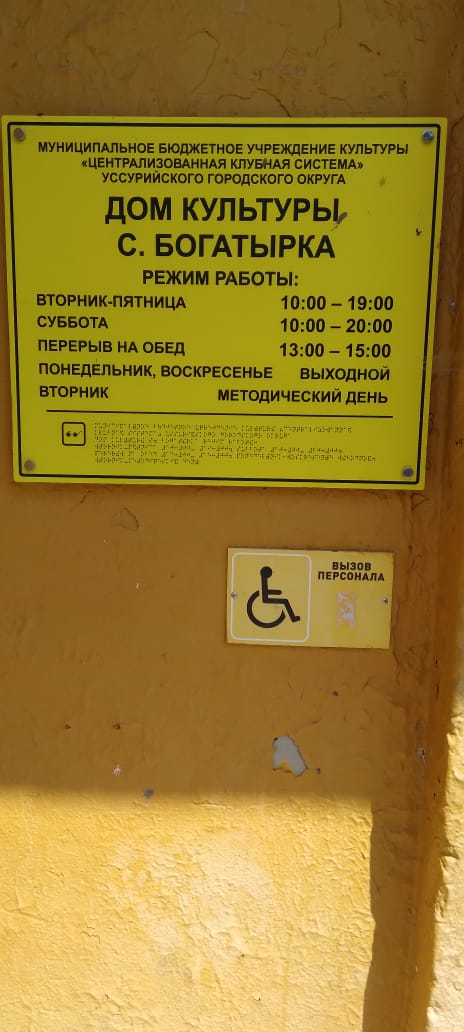 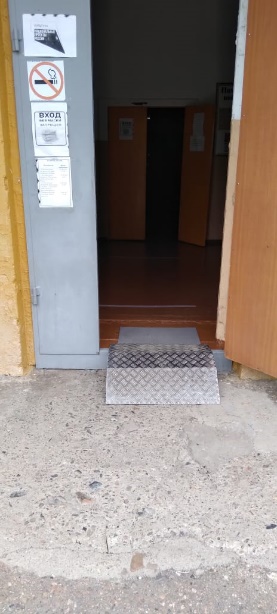 Дом культуры               с. КаменушкаДом культуры               с. Каменушкас. Каменушка, ул. Школьная, 15с. Каменушка, ул. Школьная, 15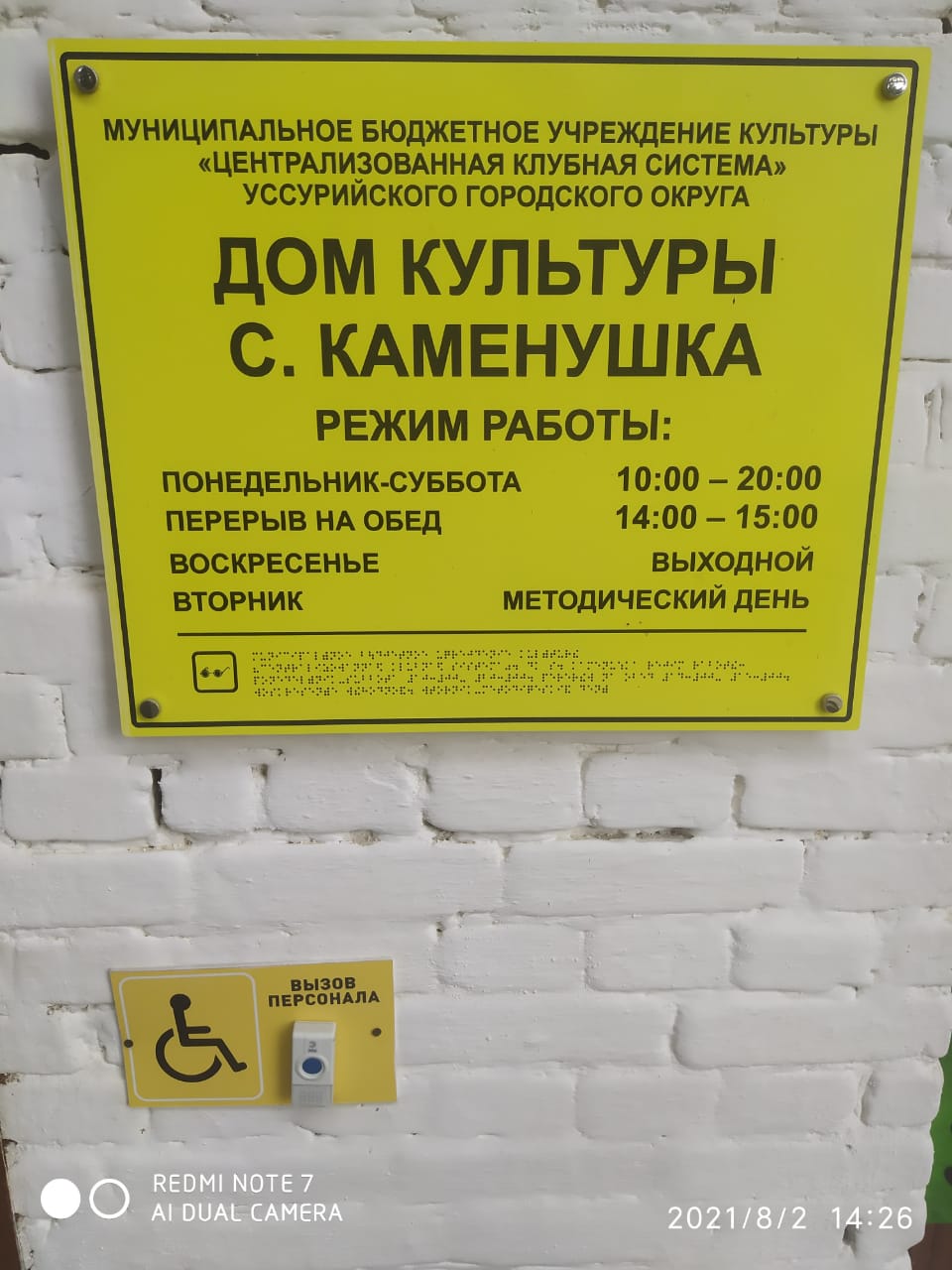 Дом культуры              с. Алексей-НикольскоеДом культуры              с. Алексей-Никольскоес. Алексей-Никольское, ул. Советов, 19с. Алексей-Никольское, ул. Советов, 19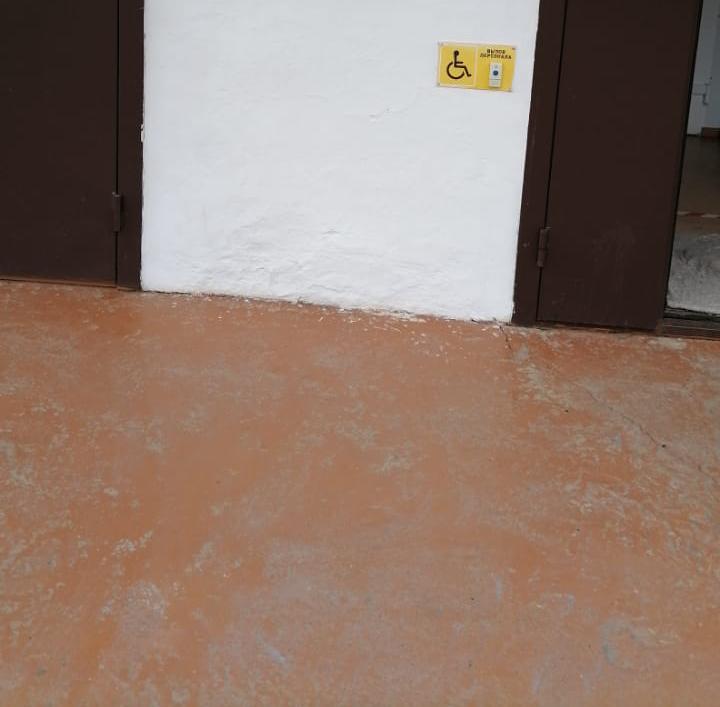 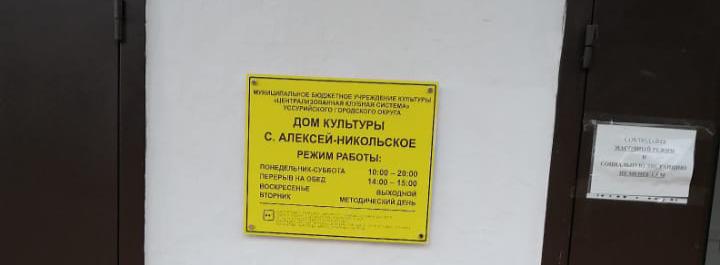 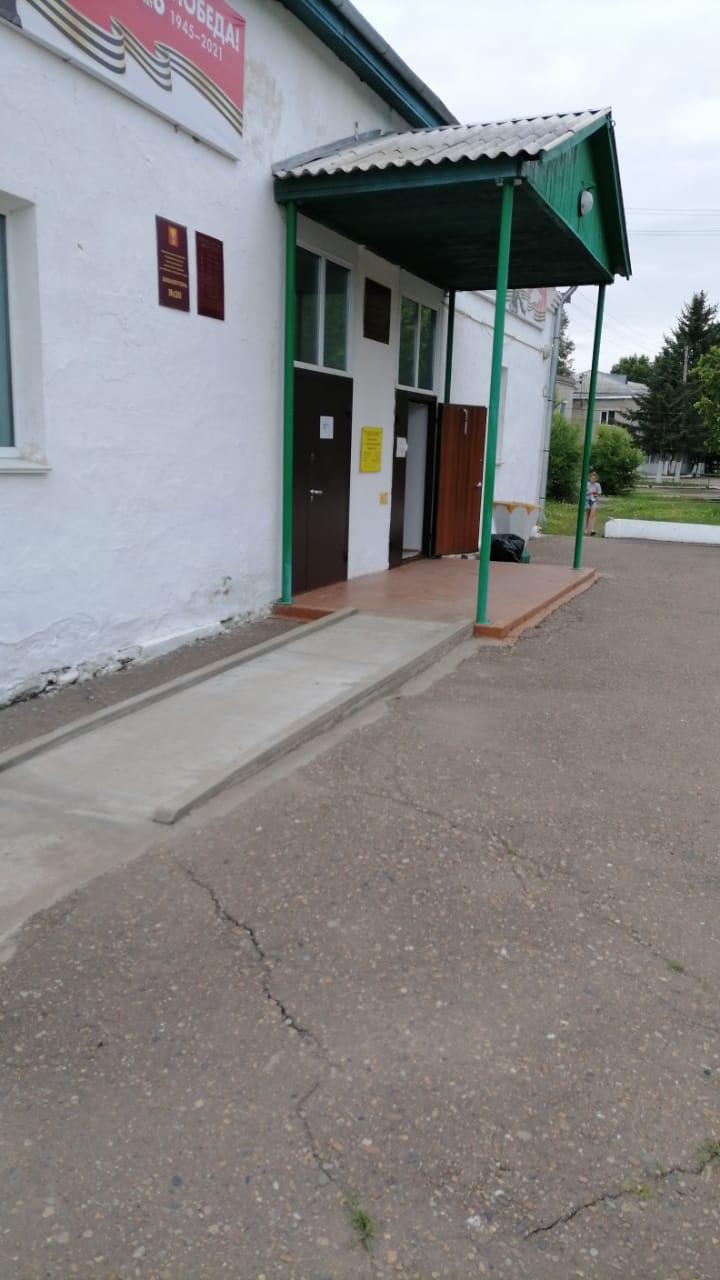 Клуб                             с. БаневуровоКлуб                             с. Баневуровос. Баневурово, ул. Школьная, 32с. Баневурово, ул. Школьная, 32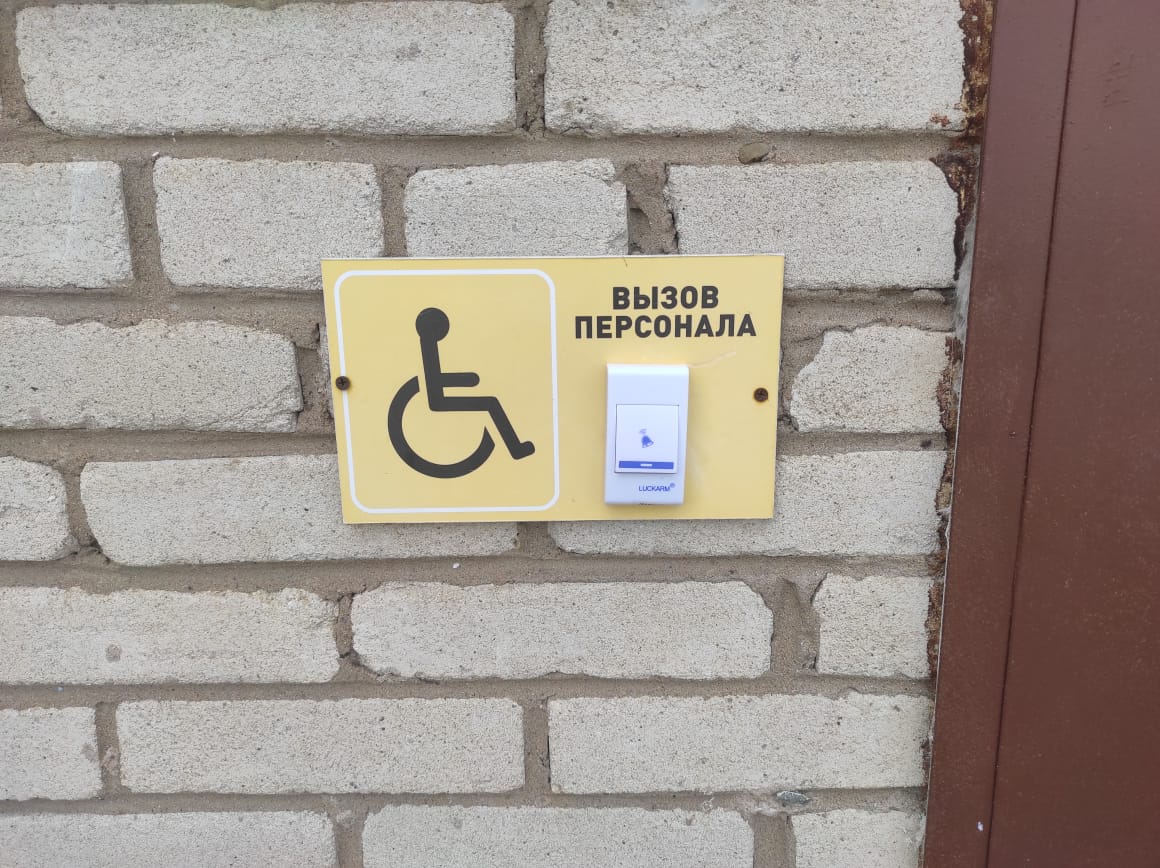 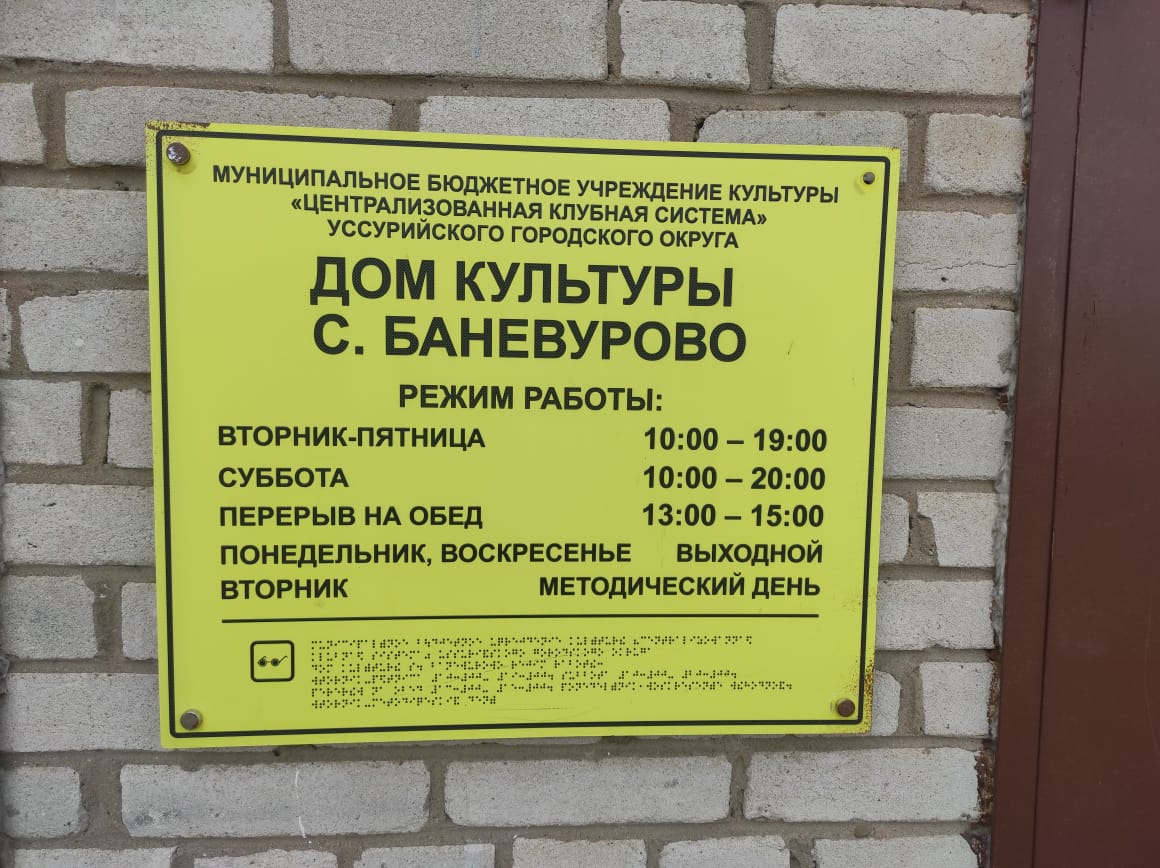 Клуб                             с. ГлуховкаКлуб                             с. Глуховкас. Глуховка,ул. Октябрьская, 42бс. Глуховка,ул. Октябрьская, 42б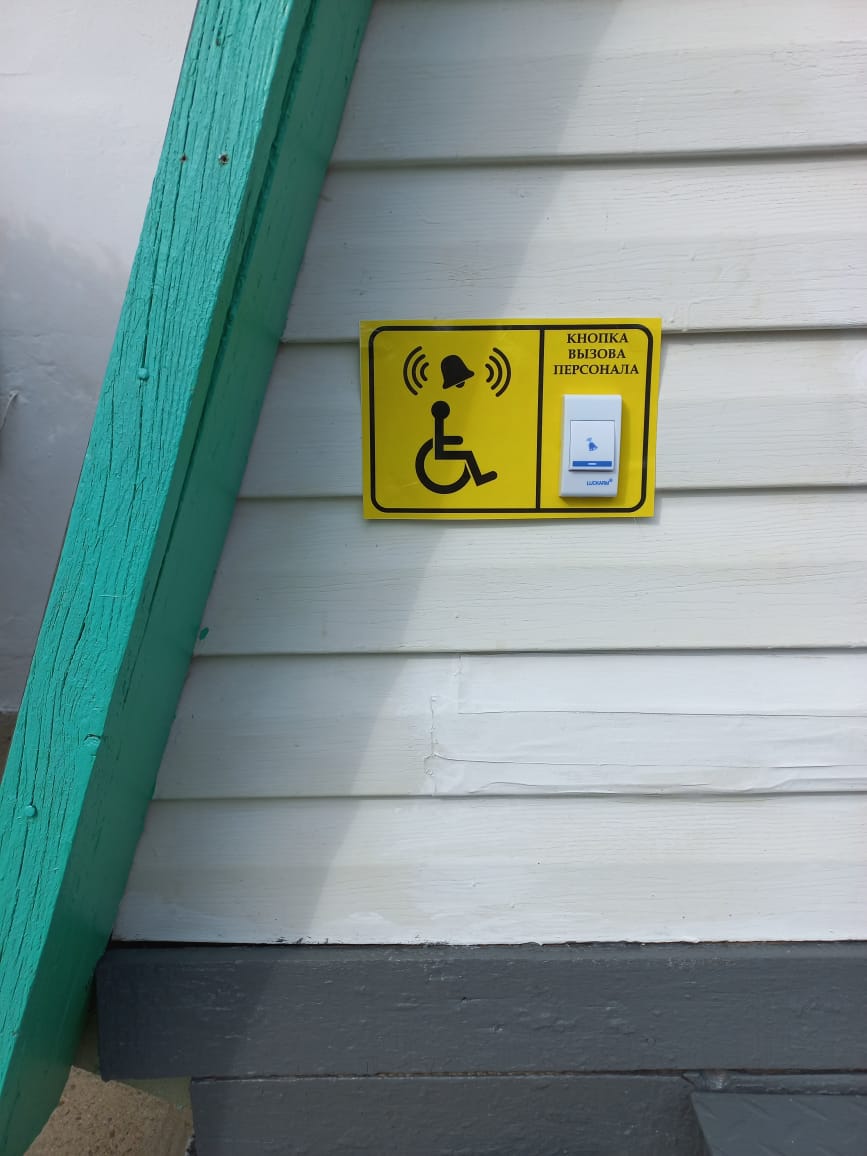 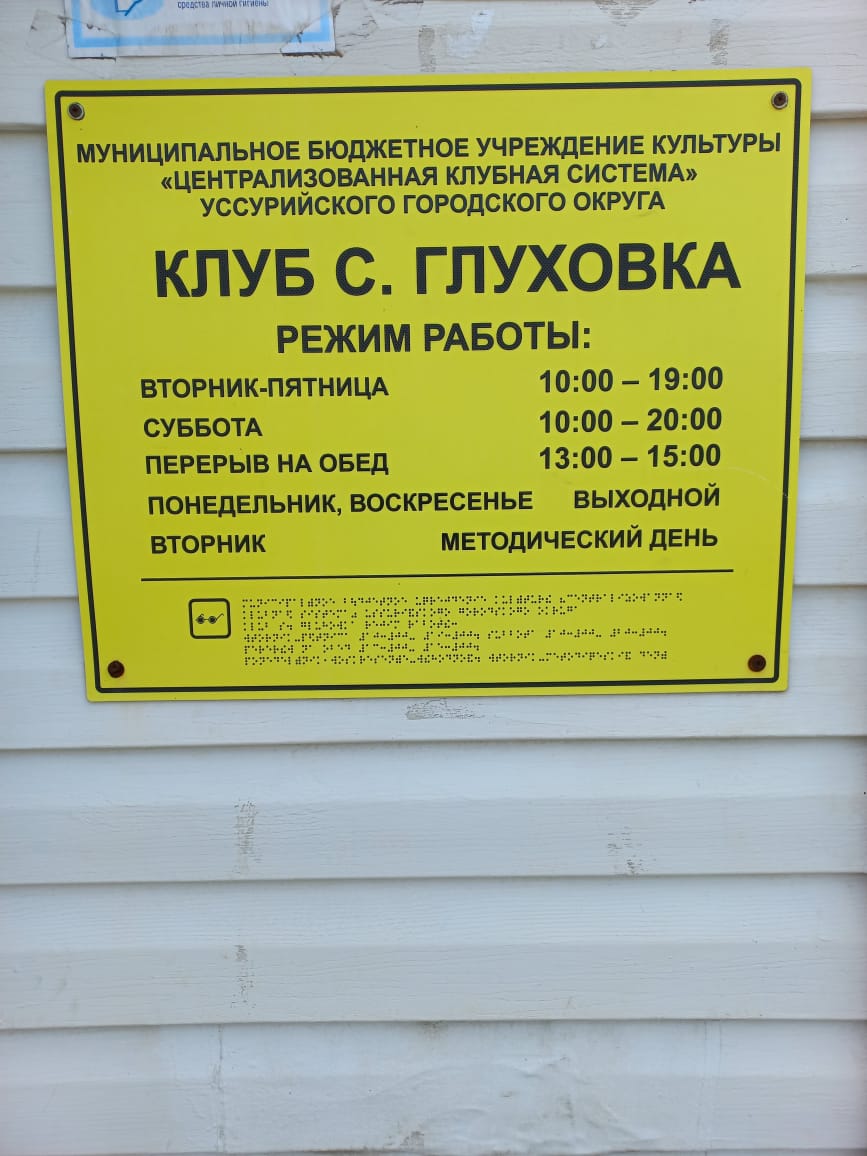 Клубс. Дубовый ключКлубс. Дубовый ключс. Дубовый Ключ, ул. Садовая, 5с. Дубовый Ключ, ул. Садовая, 5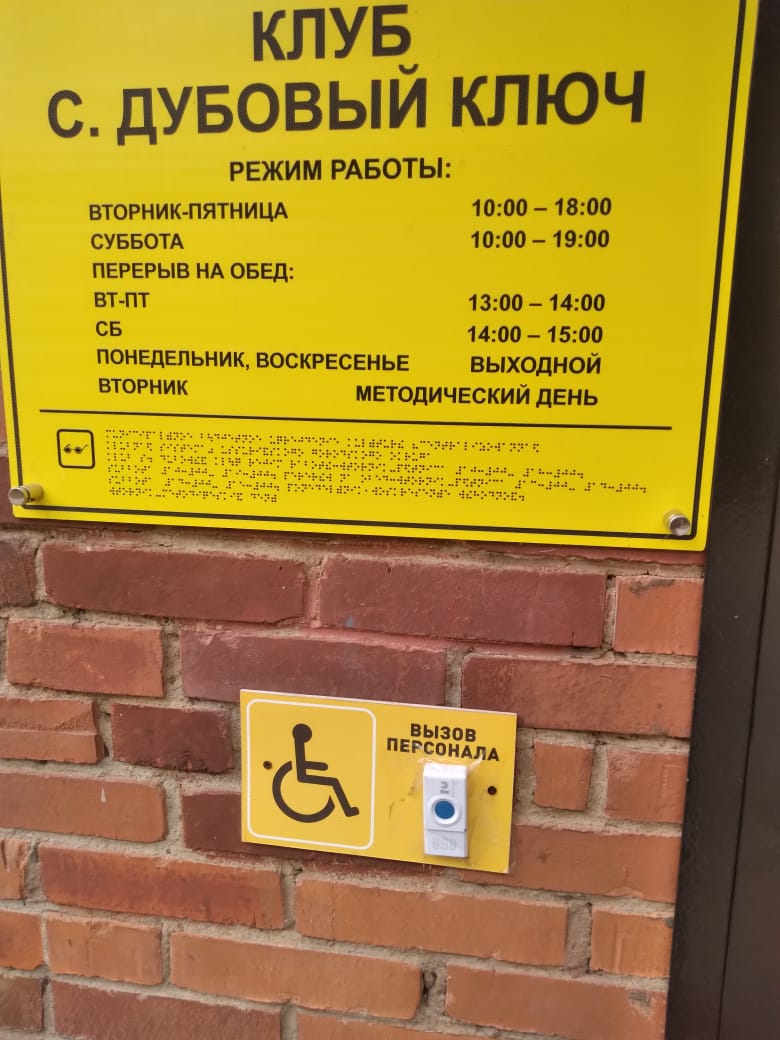 Клуб                         с. КондратеновкаКлуб                         с. Кондратеновкас. Кондратеновка, ул. Баневура, 36с. Кондратеновка, ул. Баневура, 36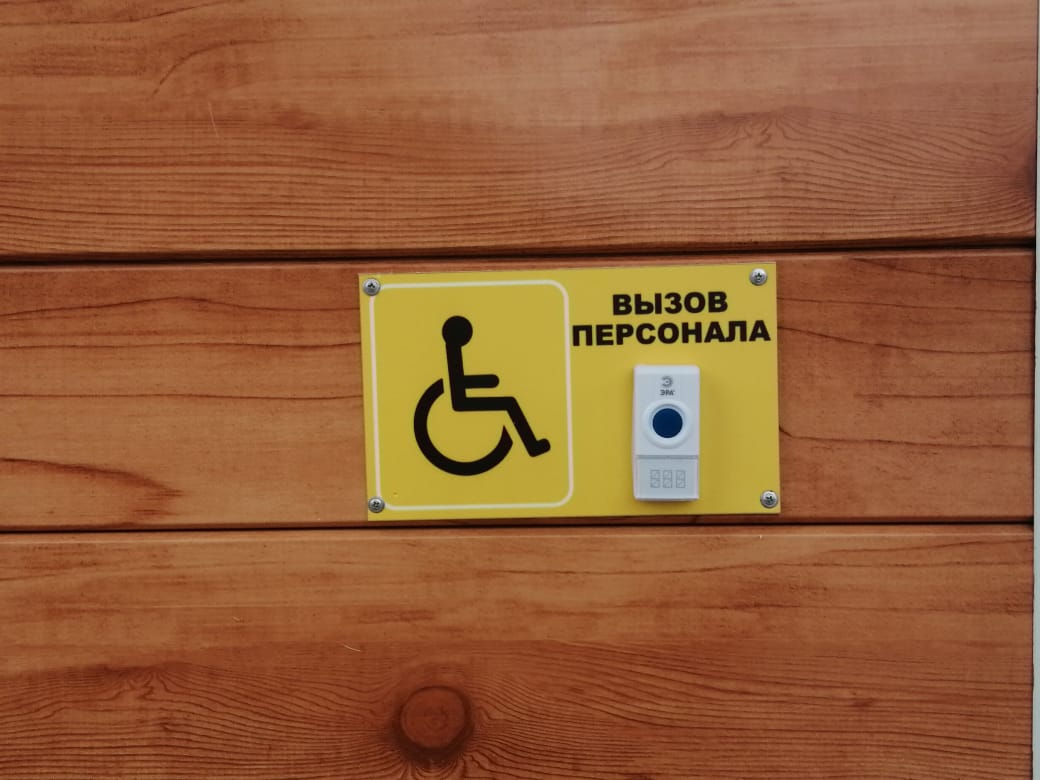 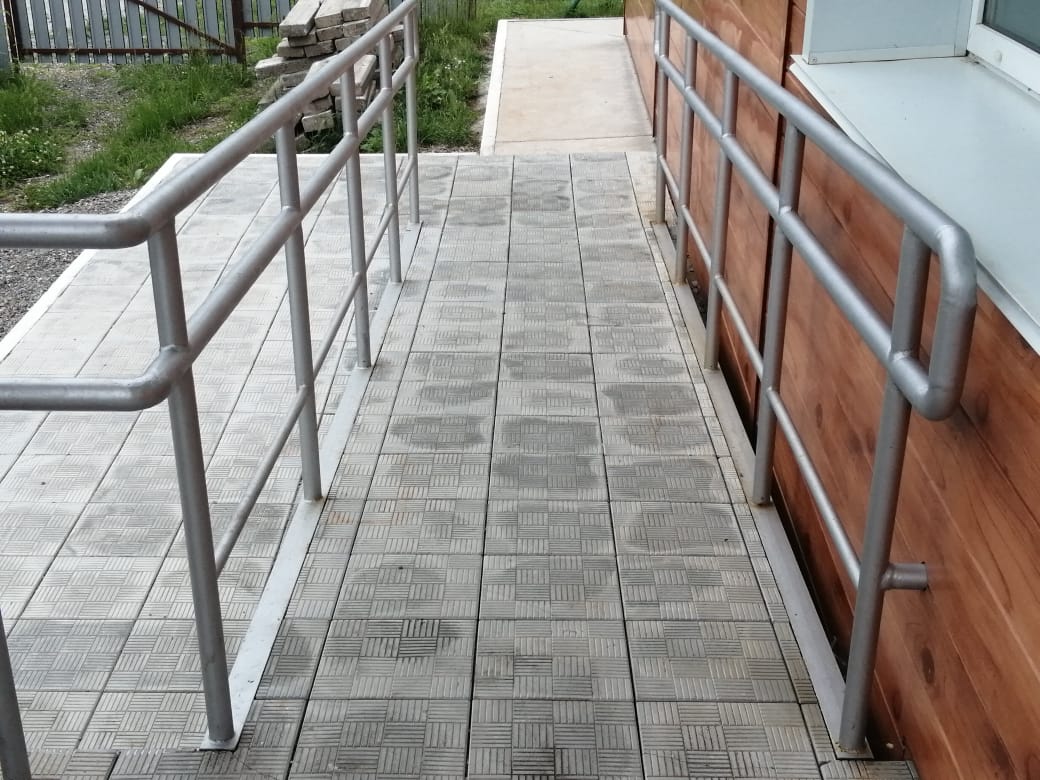 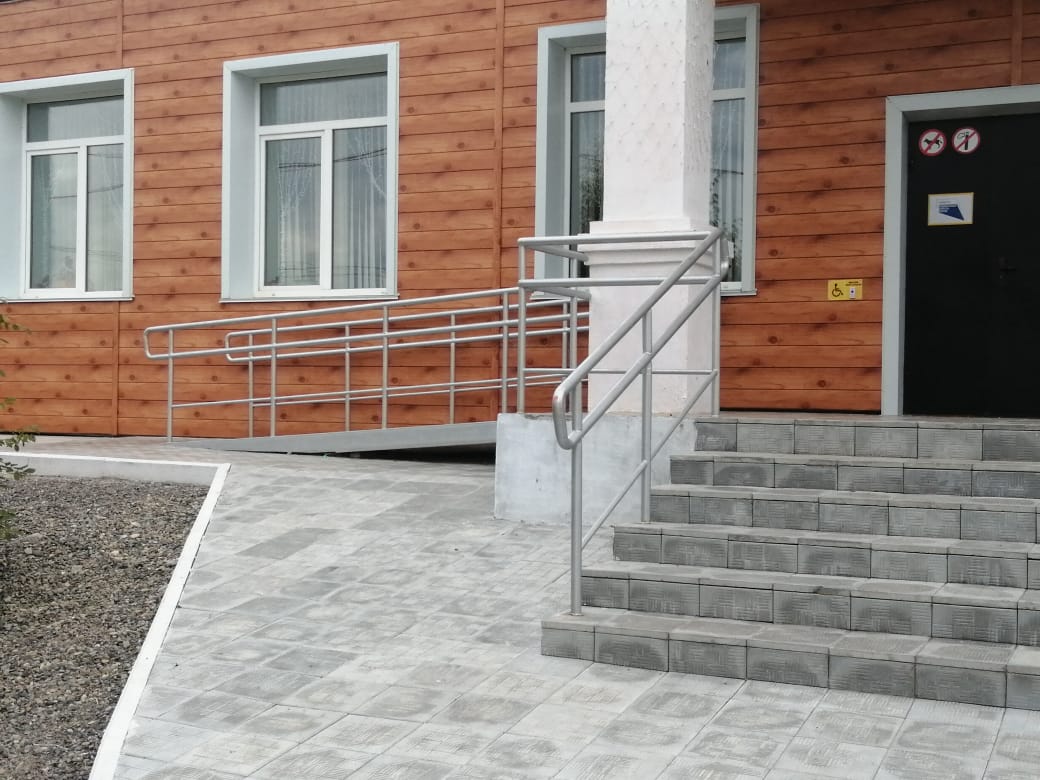 Клуб                           с. КроуновкаКлуб                           с. Кроуновкас. Кроуновка, ул. Советская, 35с. Кроуновка, ул. Советская, 35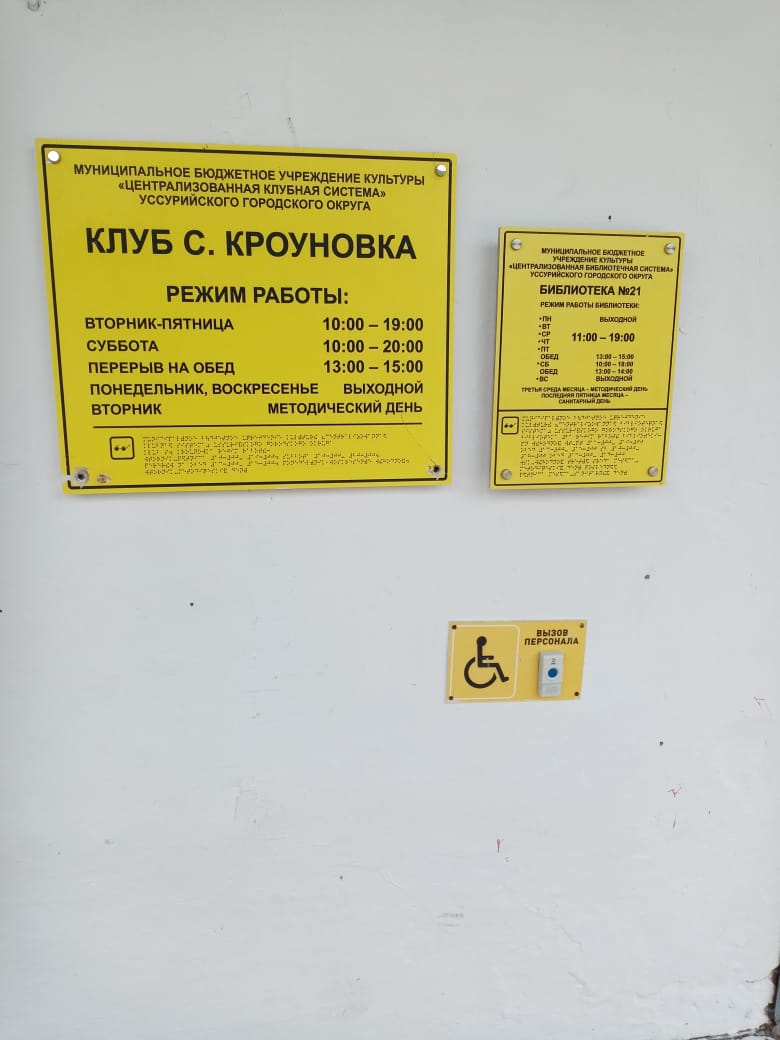 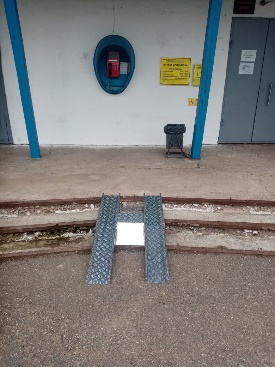 Клуб с. Николо-ЛьвовскоеКлуб с. Николо-Львовскоес. Николо-Львовское, ул. Пархоменко, 2ас. Николо-Львовское, ул. Пархоменко, 2а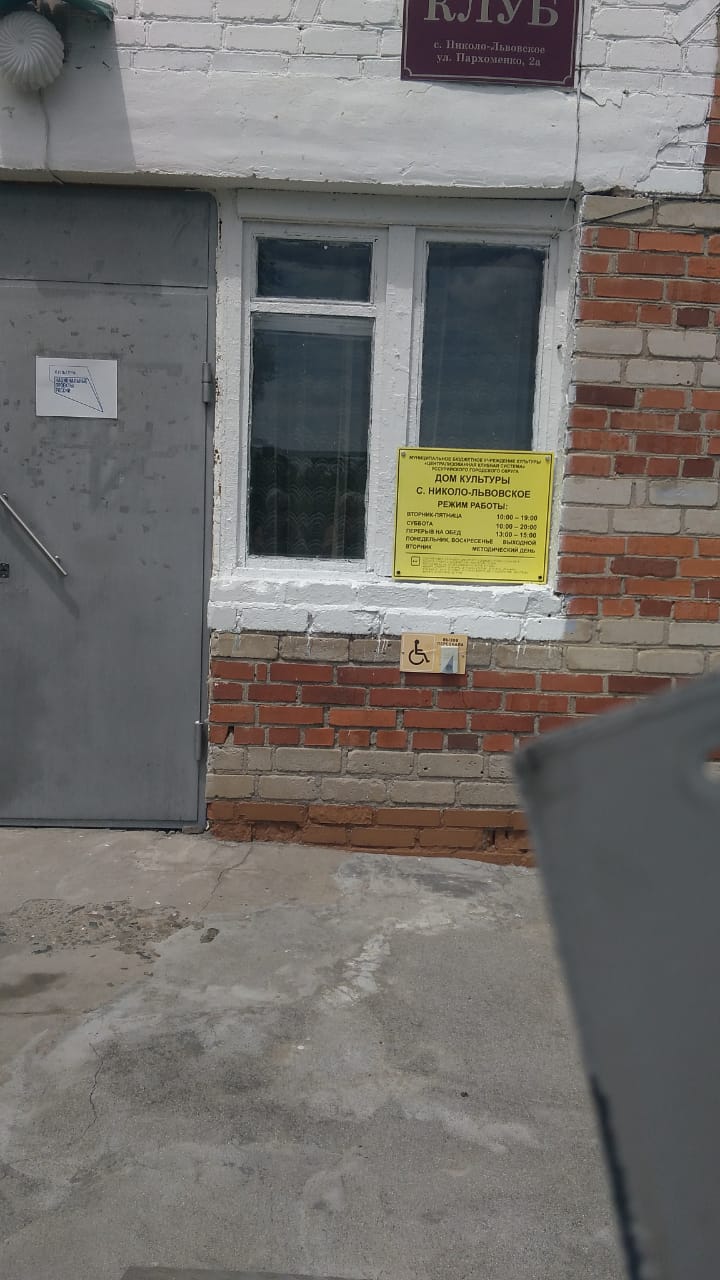 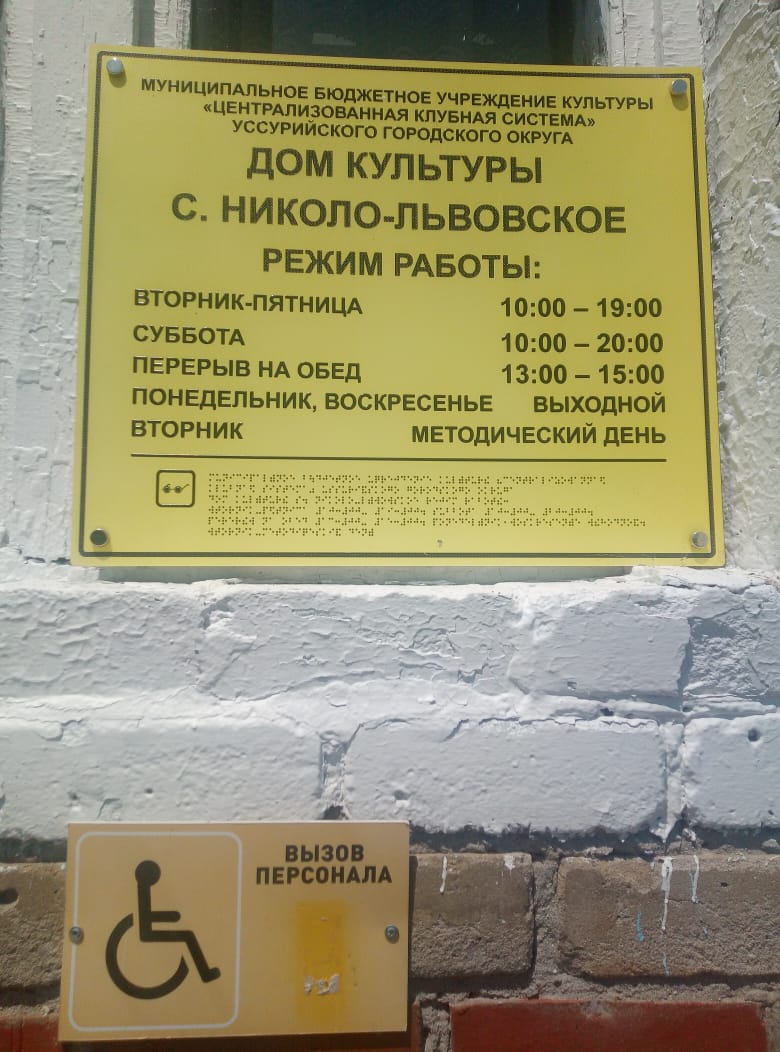 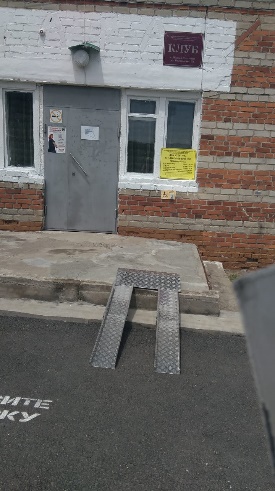 Клуб                            с. УлитовкаКлуб                            с. Улитовкас. Улитовка,ул. Новая, 59с. Улитовка,ул. Новая, 59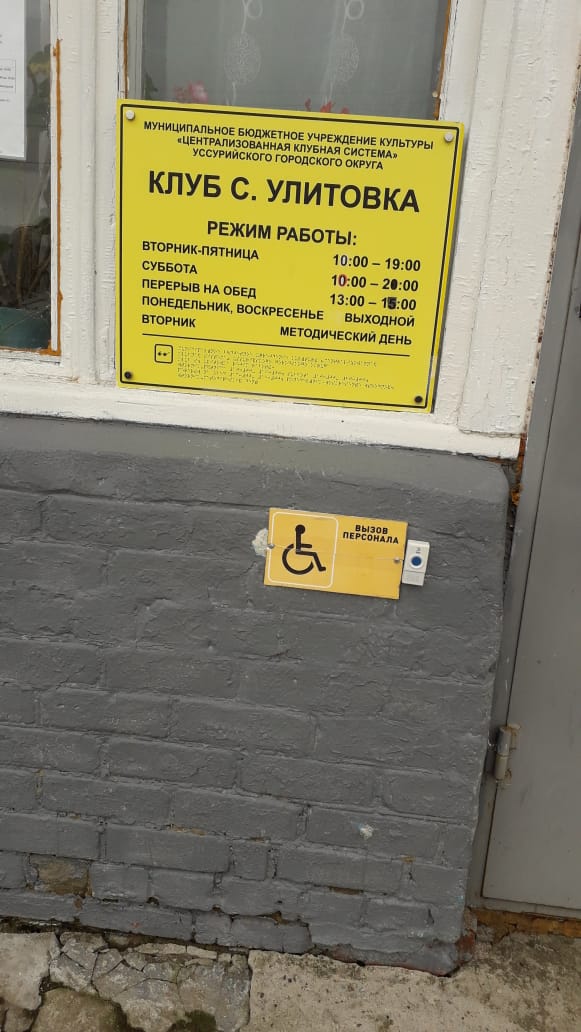 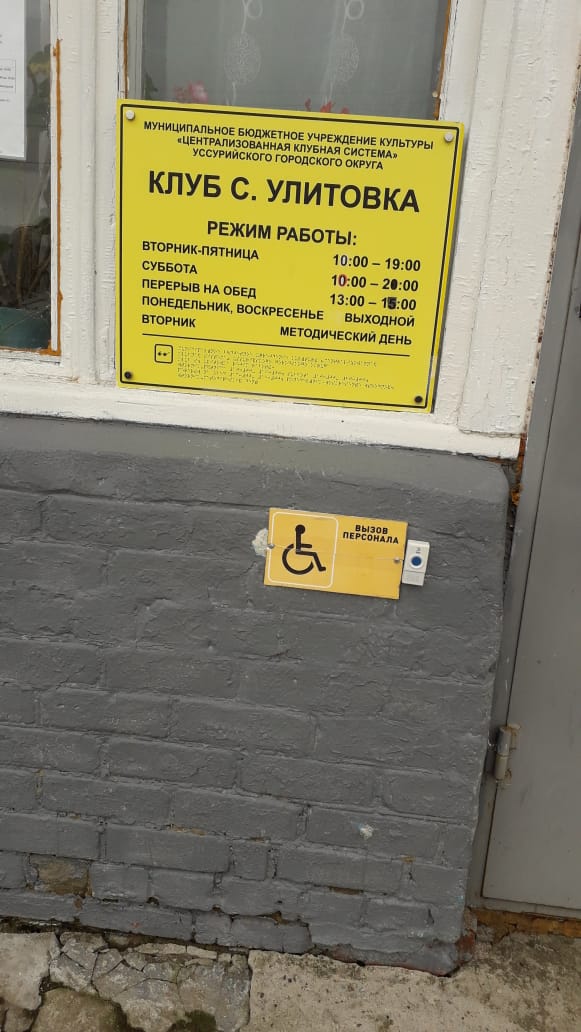 Клуб с. УтесноеКлуб с. Утесноес. Утесное,ул. Раздольная, 2с. Утесное,ул. Раздольная, 2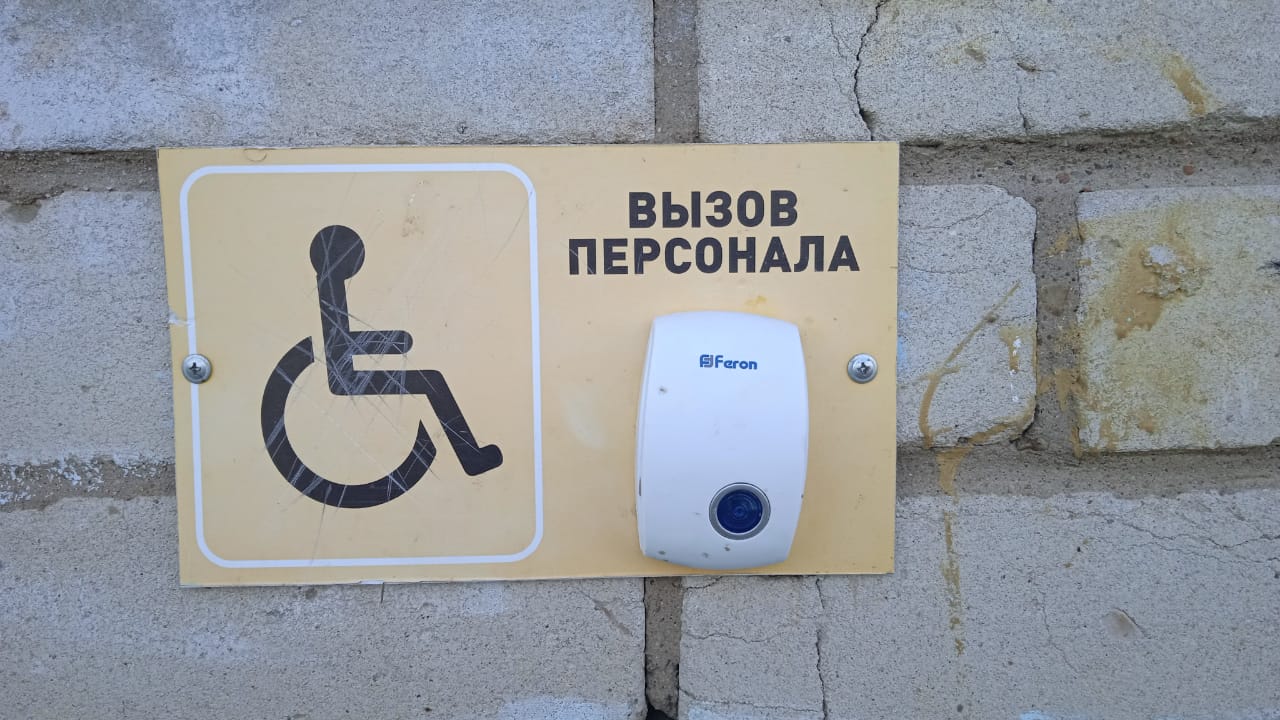 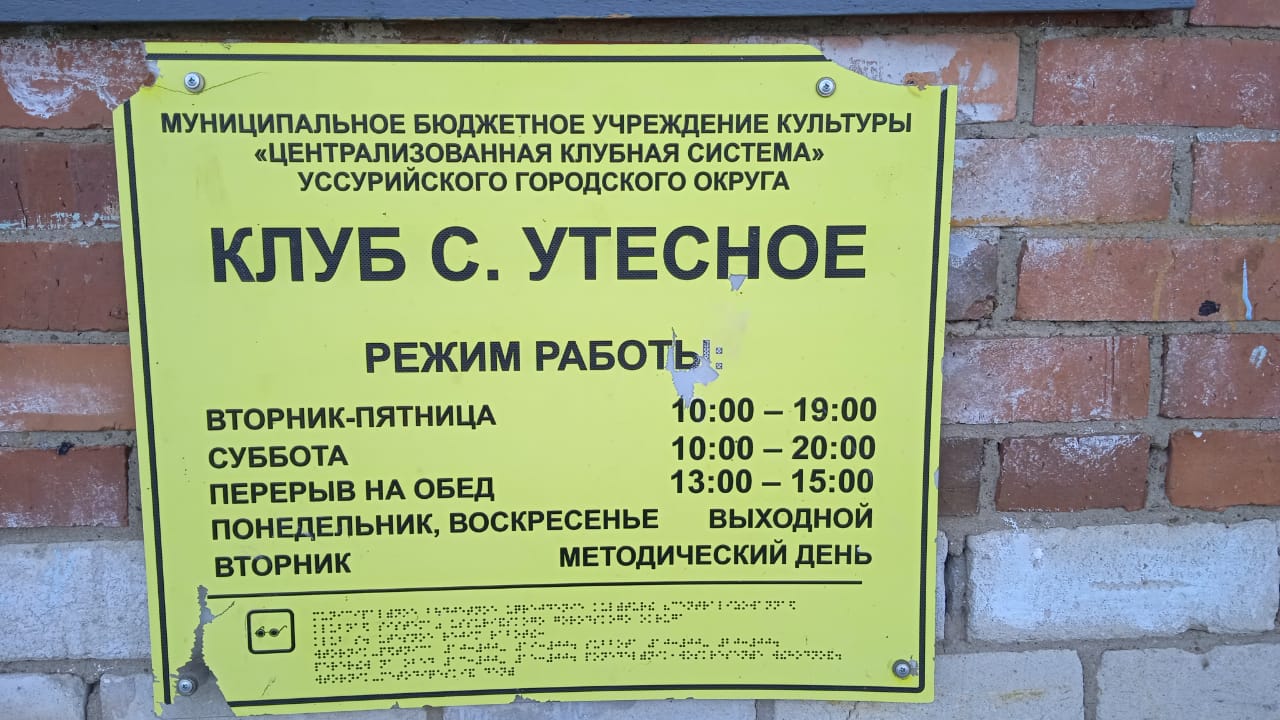 Клуб                             с. ЛиневичиКлуб                             с. Линевичис. Линевичи, ул. Центральная, 2с. Линевичи, ул. Центральная, 2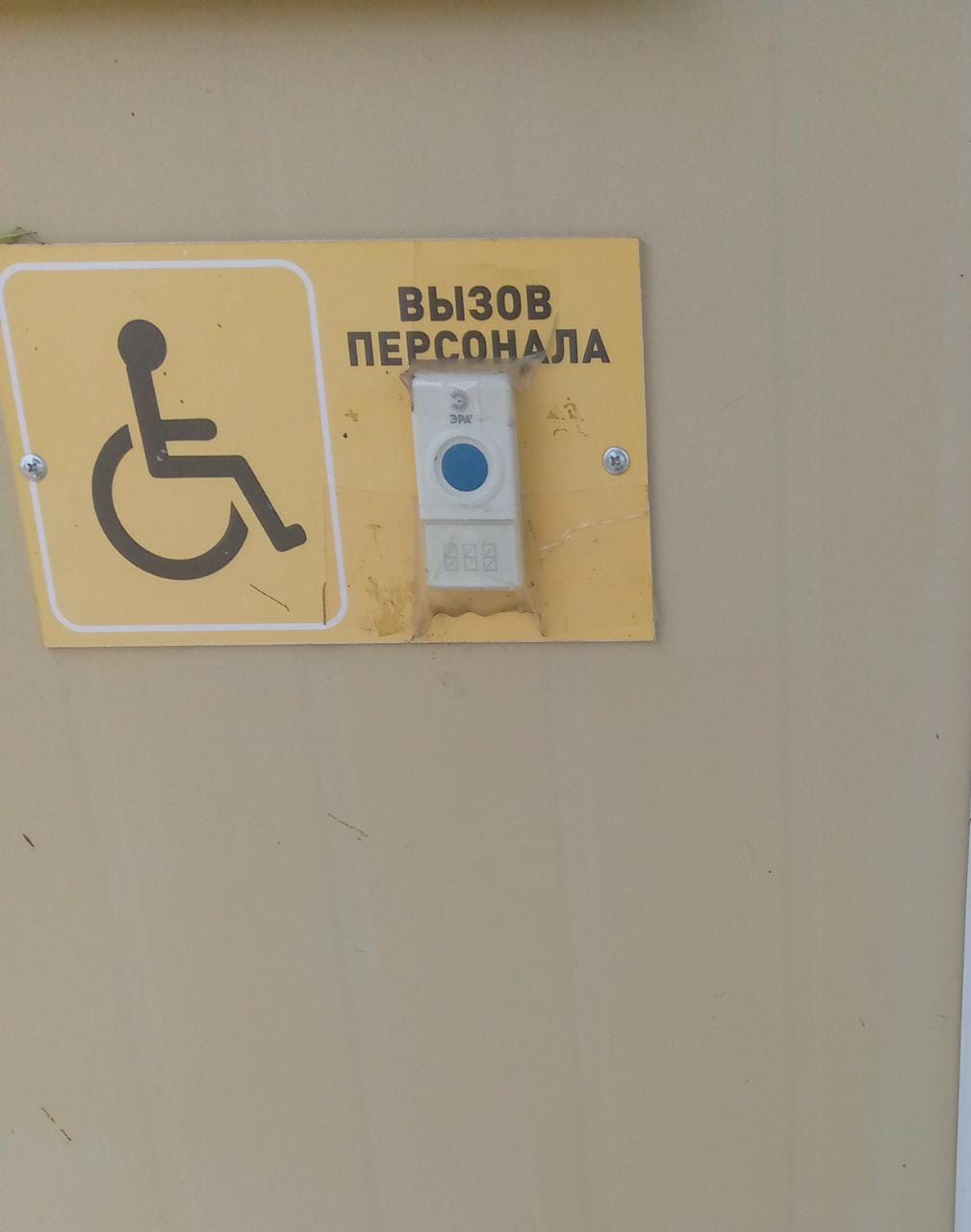 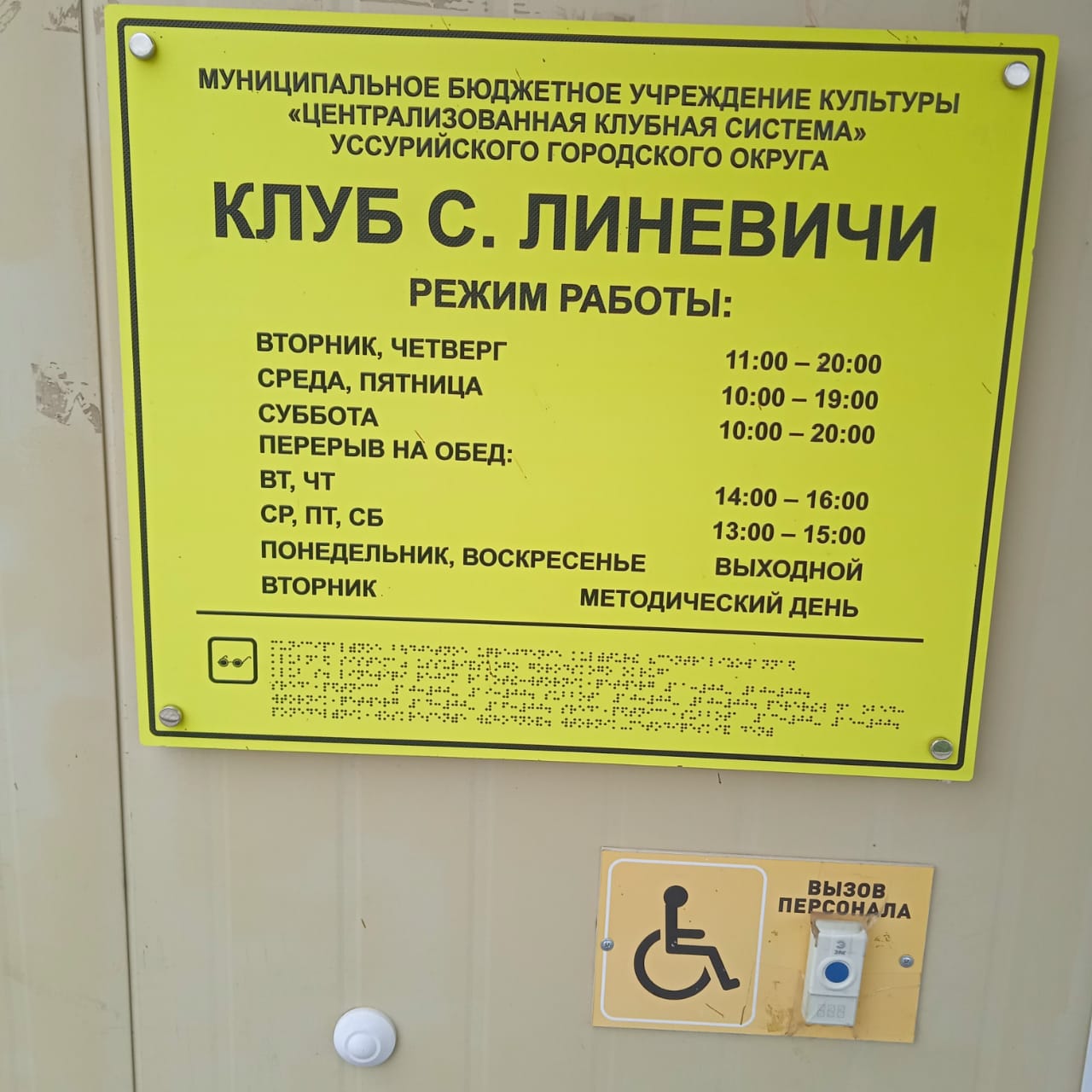 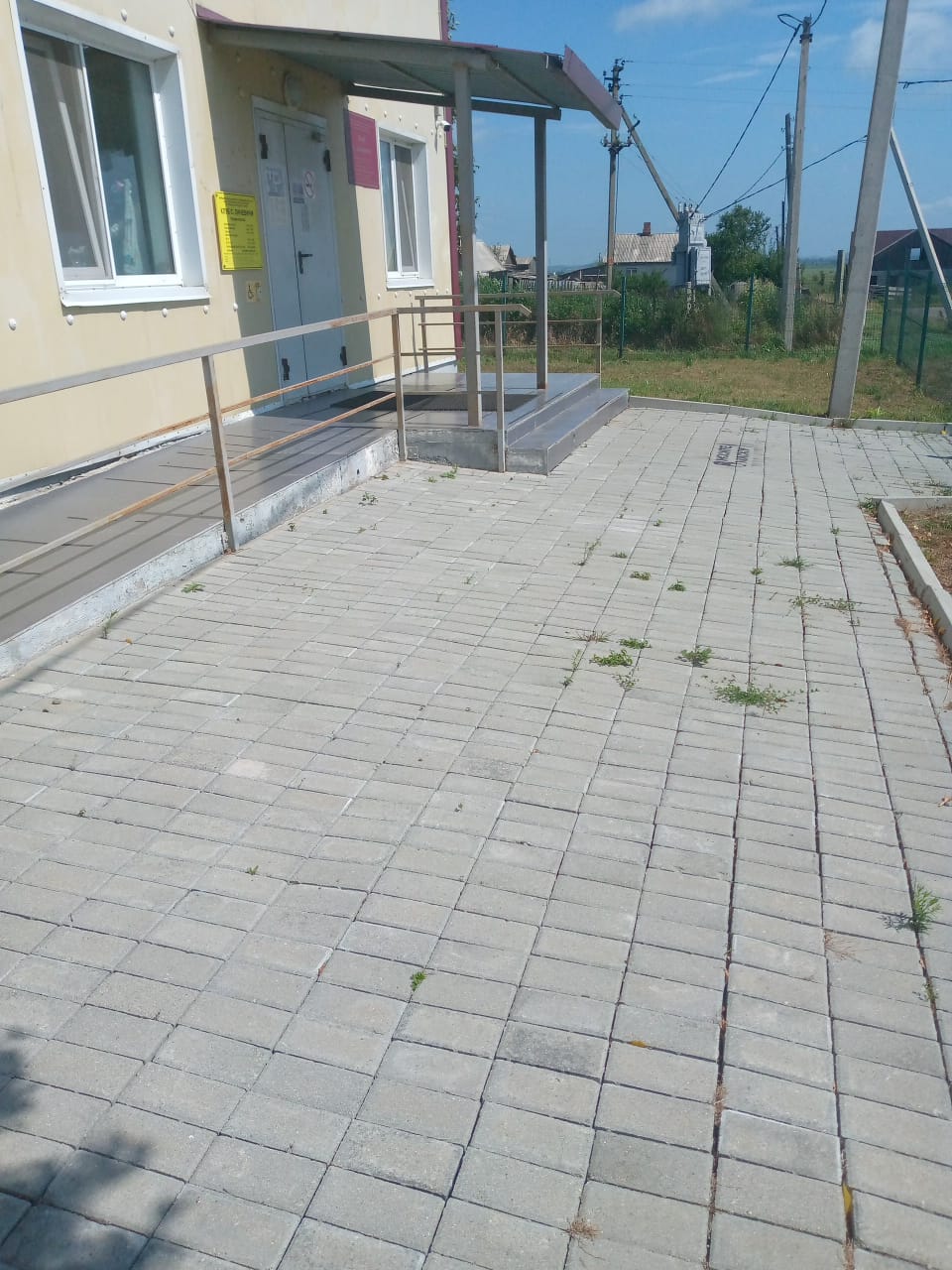 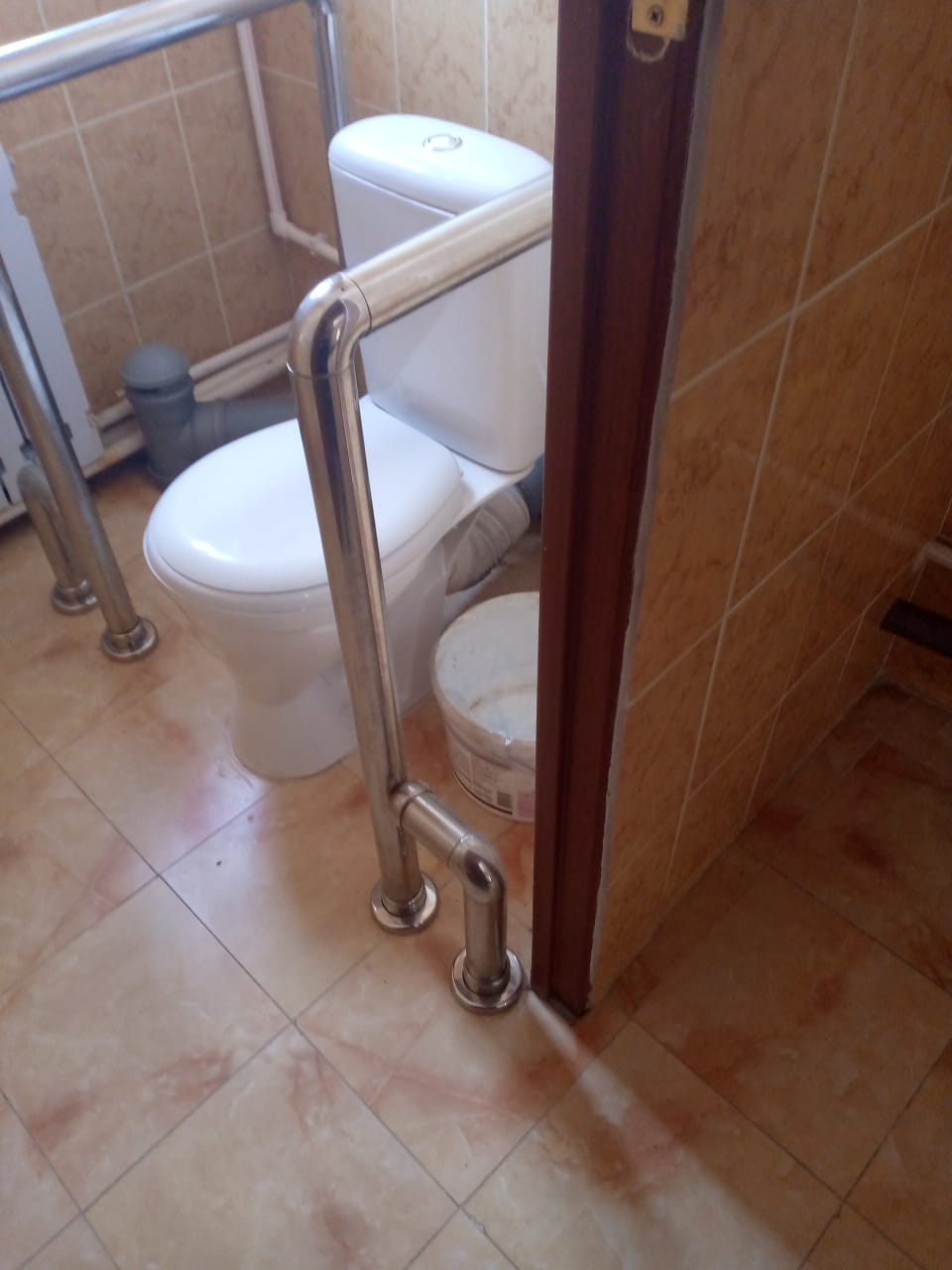 